様式集令和６年１月１０日東 大 阪 市－　目次　－第１　第一次審査（資格審査及び実績審査）に関わる様式集	1様式１－１　提出書類一覧表	2様式１－２　入札参加表明書	3様式１－３　入札参加資格確認審査申請書	4様式１－４　構成企業一覧表	5様式１－５　委任状	8様式１－６　設計企業に関する資格	9様式１－７　建設企業に関する資格	11様式１－８　工事実績調書	13様式１－９　工事施工証明書	14様式１－10　工事監理企業に関する資格	15様式１－11　入居者移転支援業務企業に関する資格	17様式１－12　参加資格要件に関する誓約書	18様式１－13　東大阪市暴力団排除条例に伴う誓約書	19様式１－14　その他の添付書類	21第２　入札書類及び提案書作成要領	22１．記載内容全般	23２．書式等	23３．編集方法	23４．提出部数等	24５．様式ごとの指定頁数及び提案書の構成	25６．提案書選定書類における記載内容の留意点	26第３　第二次審査（価格点及び提案点の審査）に関わる様式集	27様式２－１　入札書	28様式２－２　入札価格内訳書	29様式２－３　収支計画	30様式２－４　資金調達計画	31様式２－５　入札に関する委任状	32様式３－１　提案提出書	33様式３－２　提出書類一覧表（チェックリスト）	34様式３－３　要求水準等の確認誓約書	37様式３－４　公営住宅等整備基準適合チェックリスト	38様式３－５　基本的事項確認表（チェックリスト）	39様式３－６　要求水準チェックリスト	41様式３－７　提案概要書表紙	46様式３－８　提案概要書	47様式４－１　事業全体の実施体制、安定性等に関する提案書表紙	48様式４－２　事業の実施体制・事業の安定性その１	49様式４－３　事業の安定性　その２	50様式４－４　工程計画	51様式５－１　東大阪市営荒本住宅C棟等及び関連する公共施設等の整備等に関する提案書表紙	52様式５－２　施設計画に関する全般、住棟・住戸計画の提案事項	53様式５－３　安全・防犯への配慮に関する提案事項	54様式５－４　意匠・景観の周辺環境への配慮、まちづくり・コミュニティの形成への配慮に関する提案事項	55様式５－５　ユニバーサルデザインへの配慮に関する提案事項	56様式５－６　地球環境・環境共生への配慮に関する提案事項	57様式５－７　周辺のプライバシー対策への配慮　圧迫感の緩和への配慮に関する提案事項	58様式６－１　施工計画に関する提案書表紙	59様式６－２　解体の工法の工夫に関する提案事項	60様式６－３　搬入出の安全性に関する提案事項	61様式６－４　建設の工法の工夫に関する提案事項	62様式７－１　維持管理に関する提案書表紙	63様式７－２　ライフサイクルコスト計画　管理・更新の容易性　使用資材の対候性・耐久性に関する提案事項	64様式７－３　入居者への配慮に関する提案事項	65様式８－１　入居者移転支援に関する提案書表紙	66様式８－２　円滑な移転支援・居住者対応サービス、円滑に業務を進めるための人員・体制に関する提案事項	67様式９－１　地元産業への貢献に関する提案書表紙	68様式９－２　市内企業への発注に関する誓約書	69様式９－３　市内企業の活用についての提案	70様式10－１　東大阪市営荒本住宅C棟等及び関連する公共施設等に関する図面集表紙	71様式10－２　建築計画概要及び面積表	73様式10－３～14　東大阪市営荒本住宅C棟等及び関連する公共施設等整備に関わる図面集　共通様式	74第１　第一次審査（資格審査及び実績審査）に関わる様式集様式１－１　提出書類一覧表提出書類一覧表提出者確認欄にチェックし、提出すること。※企業印は印鑑登録の印であること。※提出部数は、様式１-14以外は全て、正本１部、副本３部とする。様式１－２　入札参加表明書令和　　年　　月　　日入札参加表明書（宛先）東大阪市長　令和６年１月１０日付で公表された東大阪市営荒本住宅C棟建替事業入札説明書に基づき、別途「様式１－４　構成企業一覧」で示す構成企業により東大阪市営荒本住宅C棟建替事業の入札に参加することを表明します。様式１－３　入札参加資格確認審査申請書令和　　年　　月　　日入札参加資格確認審査申請書（宛先）東大阪市長　令和６年１月１０日付で公表された東大阪市営荒本住宅C棟建替事業入札説明書に基づき、必要書類を添えて入札参加資格確認審査を申請します。事 業 名　：東大阪市営荒本住宅C棟建替事業様式１－４　構成企業一覧表令和　　年　　月　　日構成企業一覧表■代表企業【設計企業、建設企業、工事監理企業及び入居者移転支援業務企業】※代表企業の種別に○を付けること■構成企業　【構成員番号：設計企業１】■構成企業　【構成員番号：設計企業２】■構成企業　【構成員番号：建設企業１】■構成企業　【構成員番号：建設企業２】■構成企業　【構成員番号：工事監理企業１】■構成企業　【構成員番号：工事監理企業２】■構成企業　【構成員番号：入居者移転支援業務企業１】■構成企業　【構成員番号：入居者移転支援業務企業２】注）構成企業の記載欄については、本様式に準じて、追加又は削除すること。様式１－５　委任状令和　　年　　月　　日委任状（宛先）東大阪市長　注）構成企業の記載欄については、本様式に準じて、追加又は削除すること。私たちは、下記の企業を応募グループの代表企業とし、「東大阪市営荒本住宅C棟建替事業」の入札への参加に関し、次のとおり権限を委任します。様式１－６　設計企業に関する資格令和　　年　　月　　日設計企業に関する資格１.共同住宅に関する事項■共同住宅の設計実績（条件を満たし、実施設計を行った代表的なもの一つ）２.公営住宅に関する事項■公営住宅の設計実績（設計を行った代表的なもの一つ）■担当予定の管理技術者注）複数の企業で行う場合は、統括企業においては、統括企業の欄に〇を記入すること注）複数の設計企業で業務を分担する場合において、業務を統括しないその他の設計企業は「１.共同住宅に関する事項」までの記載も可能とする。注）設計実績については、対象物件を所有する特定行政庁や発注者に問い合わせる等、事実確認を行うことがある。注）複数の企業で行う場合は、本様式を企業毎に提出すること。注）次の書類を添付すること。　・一級建築士事務所登録通知書の写し・専任する管理技術者の資格証等の写し（一級建築士の資格を証する免許証及び雇用関係を証する書類）・企業及び管理技術者の設計実績（業務契約書写し及び設計図書等建物の概要が分かるもの）様式１－７　建設企業に関する資格令和　　年　　月　　日建設企業に関する資格■建設企業の構成■総合評定値及び組み合わせ（建設企業の全構成企業について記入すること）注）総合評定値は、最新の建築一式工事の総合評点とする。注）所在区分について、東大阪市内に本店等、主たる営業所がある事業者を「市内業者」、その他の支店等の営業所がある事業者を「準市内業者」、それ以外の事業者を「市外業者」とし、該当の欄に○を示すこと。注）特定建設共同企業体における建設企業の代表者は統括企業の欄に○を示すこと。注）１社で業務を担当する企業及び複数で業務を行う場合の統括企業については、様式１-８により工事実績調書を提出すること。注）入札説明書第３　3-4-2　カの実績を有する監理技術者の資格要件については、東大阪市営荒本住宅C棟建替事業着工前に書面で提出すること。注）次の書類を添付すること。　・建設業法（昭和24年法律第100号）第15条の規定により、建設工事に係る特定建設業の許可を受けた者であることを証する書類・建設業法第27条の23第１項に定める経営事項審査において、有効な総合評定値を証する書類■担当予定の監理技術者注）次の書類を添付すること。・専任する監理技術者の資格証等の写し（一級建築施工管理技士若しくは一級建築士の資格又は建設業法第15条第２号ハの規定による認定を証する証明書及び雇用関係を証する書類）・選任する監理技術者の監理技術者資格者証の写し・監理技術者の工事管理実績（業務契約書写し及び設計図書等建物の概要が分かるもの）様式１－８　工事実績調書令和　　年　　月　　日工事実績調書商号又は名称　　　　　　　　　　　　　　　　　　　　　本調書に記載する物件の契約書の写し（受注形態が共同企業体の場合は、共同企業協定書の写し共。共同企業体によるものである場合は、代表者としての施工実績に限る。）、建築確認申請書に添付された建築計画概要書及び図面（工事特記仕様書、面積表、配置図、平面図、立面図、断面図及びその他必要な図面）の写し並びに建築基準法に規定される検査済証又は完成写真を添付すること。ただし、本調書に記載した建築物を施工したにもかかわらず建築計画概要書の施工業者名が異なる場合は、工事実績調書に記入する物件の契約書の原本、発注者の工事施工証明書（様式１-９）、発注者の印鑑証明書、建物の登記簿謄本を添付すること。構造、階数、延床面積は建築基準法上の数値を記載すること。受注形態が共同企業体の場合は、工事実績の規模（延床面積又は戸数）は下式により算出した数値を記入すること。実績規模（面積、戸数）＝共同企業体の工事実績×共同企業体での出資比率×2.0とする。※上記の算出式による実績規模は、共同企業体の工事実績を上限とする。本調書に記載する物件は、入札公告日から過去10年以内に完成したものであること。本調書に記載する物件は、１契約による実績とする。工事実績については、特定行政庁や発注者に問い合わせる等、事実確認を行うことがある。様式１－９　工事施工証明書令和　　年　　月　　日工事施工証明書（宛先）東大阪市長　証　明　者　　所在地（建築主）商号又は名称代表者名　　　　　　　　　　　　　　　　　印工事物件名　　　　　　　　　　　　　　　　　　　　　　　　　　　　　　　　　　　　　　物件所在地　　　　　　　　　　　　　　　　　　　　　　　　　　　　　　　　　　　　　　工事施工者　　　　　　　　　　　　　　　　　　　　　　　　　　　　　　　　　　　　　　上記の工事に関しまして、元請負人として施工したことを証明いたします。様式１－10　工事監理企業に関する資格令和　　年　　月　　日工事監理企業に関する資格■共同住宅の工事監理実績（条件を満たし、工事監理を行った代表的なもの一つ）■専任かつ常駐で配置する工事監理者■雇用関係を要しない工事監理者を専任かつ常駐で配置する場合に重点配置する工事監理者注）工事監理実績については、対象物件を所有する特定行政庁や発注者に問い合わせる等、事実確認を行うことがある。注）複数の企業で行う場合は、本様式を企業毎に提出すること。注）複数の企業で行う場合は、統括企業については、統括企業の欄に〇を記入すること。注）次の書類を添付すること。・一級建築士事務所登録通知書の写し・専任する工事監理者及び重点配置する工事監理者の資格証等の写し（一級建築士の資格を証する免許証及び雇用関係を証する書類）・企業及び工事監理者の工事監理実績（業務契約書写し、設計図書等建物の概要が分かるもの）様式１－11　入居者移転支援業務企業に関する資格令和　　年　　月　　日入居者移転支援業務企業に関する資格■個人情報等保護措置に関する認証等■共同住宅に係る移転支援業務の実績注）複数の企業で行う場合は、本様式を企業毎に提出すること。注）複数の企業で行う場合は、統括企業については、統括企業の欄に〇を記入すること。注）次の書類を添付すること。・プライバシーマーク又はISO27001（ISMS）の認証を保有している事を示す証書の写し・プライバシーマーク又はISO27001（ISMS）の認証を保有していないが、個人情報保護措置がなされている場合は、企業内での個人情報保護規定の写し・上記に記載した共同住宅の建替等に係わる移転支援業務の実績を示す契約書等の写し様式１－12　参加資格要件に関する誓約書令和　　年　　月　　日参加資格要件に関する誓約書（宛先）東大阪市長　令和６年１月１０日付で公表された東大阪市営荒本住宅C棟建替事業に係る入札説明書に規定される入札参加者の参加資格要件のうち、構成企業および協力企業の共通要件に該当していないことを誓約します。様式１－13　東大阪市暴力団排除条例に伴う誓約書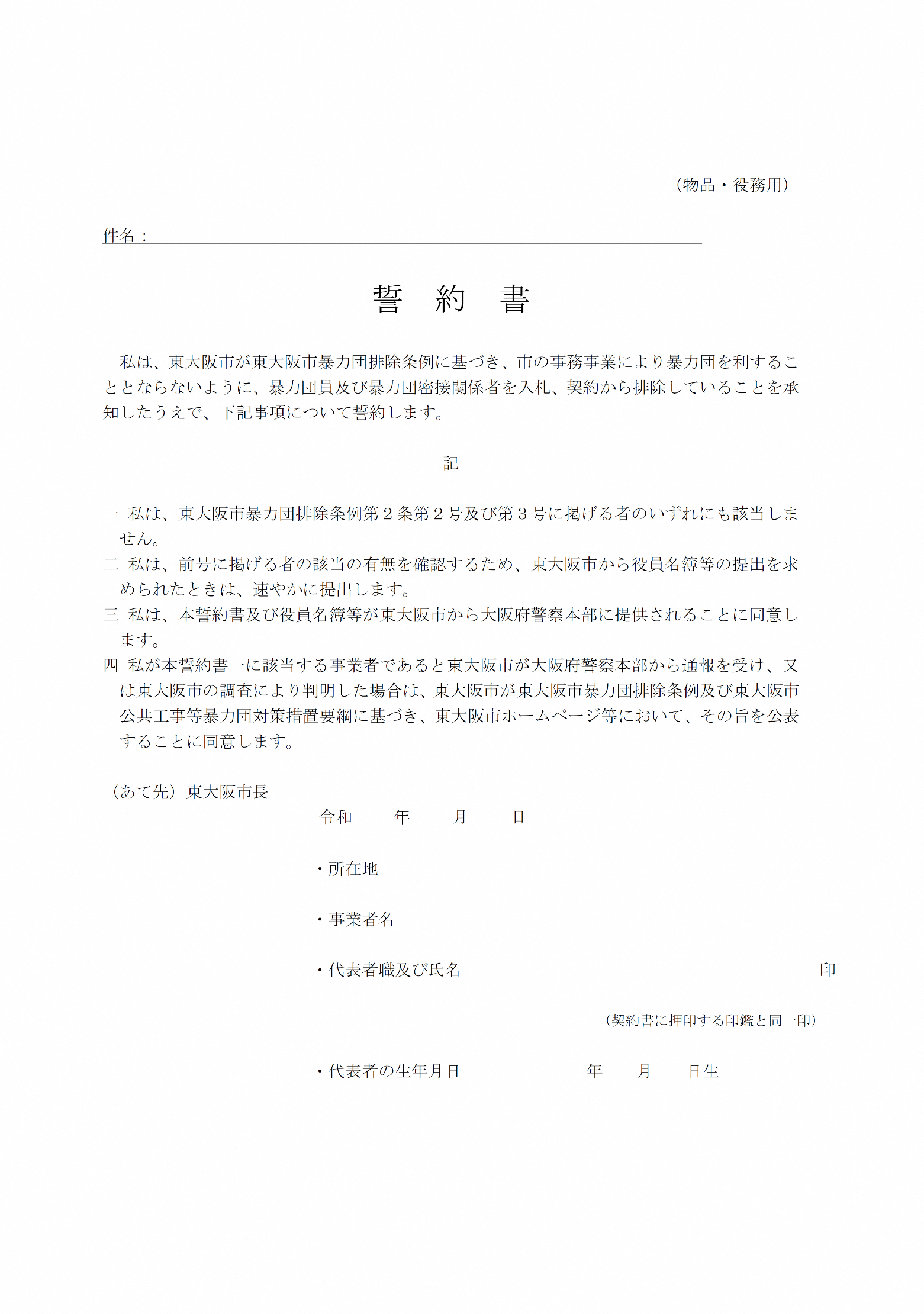 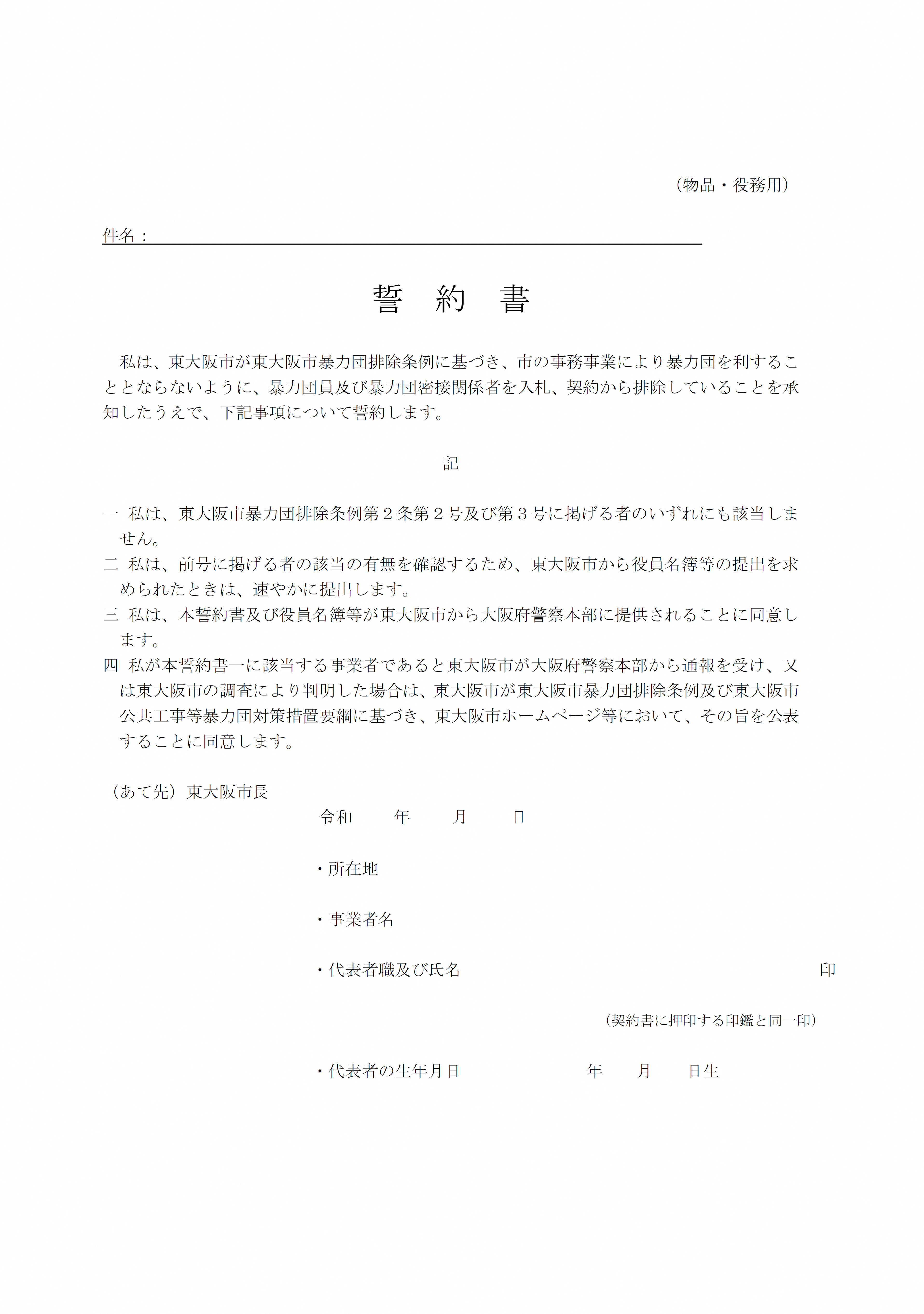 １．入札参加資格申請時に既提出済みの応募者も前頁の「暴力団排除に関する誓約書」を提出すること。２．資格審査において東大阪市暴力団排除条例に基づいて、東大阪市暴力団排除条例第２条１項２号及び３号に掲げる者のいずれにも該当しないことを確認するため、市は、暴力団排除に関する誓約書及び下記に示す役員名簿等を大阪府警察本部に提出する。３．役員名簿については、下記の様式に全構成企業について記入し、暴力団排除に関する誓約書とともに提出する。役員名簿※欄が不足する場合、適宜コピーして使用すること。様式１－14　その他の添付書類その他の添付書類下記の添付書類の提出部数は正本及び副本各１部ずつ提出すること。添付書類については、全ての構成企業分を提出すること。添付した書類を確認の上で、応募者確認欄に☑印を付して提出すること。※１：納期限未到来及び延納証明がある者を除き、原則として完納したことの証明書を添付すること。※２：有価証券報告書を作成している場合は、有価証券報告書の提出をもってこれに代えることができるものとする。※３：返信用封筒は、表に申請者（代表企業）の住所、担当者名を記載し、簡易書留料金分を加えた切手（返信書類はＡ４ １枚）を貼った長３号封筒とする。第２　入札書類及び提案書作成要領第２　入札書類及び提案書作成要領１．記載内容全般① 様式集で提案及び提示を求めている全ての事項に関して記述すること② 明確かつ具体的に記述すること③ 造語及び略語は、初出の個所に定義を記述すること④ 他の様式や補足資料に関連する事項が記載されている等、参照が必要な場合には、該当する頁を記入すること⑤ 様式に頁数の指定があるものは、それに従うこと。また、項目ごとの様式枚数の制限を遵守すること。⑥ 記載のない様式については枚数を制限しない⑦ 応募者の企業名を伏せて選定を行うため、提案書の記載に際して、企業名、ロゴ、住所、氏名等応募者が特定できる表現はしないこと⑧ 提案内容で強調したい部分があれば、下線等の処理を行うこと。２．書式等① 使用する用紙は、表紙を含めて各規定様式を使用し、原則Ａ４縦長横書きとする。指定のある場合又は図表等でＡ４がふさわしくない場合はＡ３の使用を認める② Ａ４が原則となっている頁数の制限はＡ４換算で行う（Ａ３　１頁＝Ａ４　２頁）③ 各提出書類で使用する文字の大きさは、原則として10.5ポイントとすること。図表内の文字の大きさについては10.5ポイント未満でも構わないものとする④ 左右に15㎜以上の余白を設定すること⑤ 各提出書類に用いる言語は日本語、通貨は円、単位は SI 単位とすること⑥ 使用ソフトは、Word、Excel、JWCAD（それ以外については、dxf変換を行うこと）を使用すること３．編集方法① 提出書類の１項目が複数頁にわたるときは、右肩に番号を振ること例）１／３ ，２／３ ，３／３４．提出部数等① 下記に示す入札書については、入札書（様式２－１）、入札価格内訳書（様式２－２）、収支計画（様式２－３）及び資金調達計画（様式２－４）各１部を一つの封筒に封入し、封緘すること。封筒の表面に「件名」、「商号・名称及び代表者職・氏名」を記載し、裏面を市に登録の使用印鑑で封印すること（入札説明書別紙２：入札封筒の記載方法　参照）。　　　◆入札書１）　入札書（様式２－１）２）　入札価格内訳書（様式２－２）３）　収支計画（様式２－３）４）　資金調達計画（様式２－４）５）　入札に関する委任状（様式２－５）② 提案書は、Ａ４判縦長左綴じとし、合計15部（正本１部、副本14部）を提出すること。提案書は、Ａ４サイズのファイルに綴じ、表紙に事業名、書類名、受付番号及び通し番号（１/15～15/15）をつけること。また、ファイルの背表紙にも提案書名、受付番号及び通し番号を記載すること。なお、項目ごとにインデックスを付けること③ 東大阪市営荒本住宅C棟等及び関連する公共施設等に関する図面集は、Ａ３横使い横書き左綴じとし、15部を提出すること。また、Ａ３サイズのファイルに綴じ、表紙に事業名、書類名、受付番号及び通し番号（１/15～15/15）をつけること。また、ファイルの背表紙にも提案書名、受付番号及び通し番号を記載すること④ 提案書提出時には、提出書類と同じ内容を保存したCD-ROMを２枚提出すること。当該CD-ROMには、受付番号、保存されている書類名称及び様式番号を明記すること⑤ CD-ROM内のフォルダー構成は、「提案書フォルダー」及び「図面集」とし必要なファイルを分かり易く保存すること。また、提案書のWord、Excel、JWCAD（それ以外については、dxf 変換を行うこと）データとともに、書面で提出する提案書及び本施設整備に関する図面集と同様の構成としたPDFデータをそれぞれ保存すること５．様式ごとの指定頁数及び提案書の構成６．提案書選定書類における記載内容の留意点①提案にあたっては、内容及びその効果がわかりやすいように具体的にイラスト等を使用する等の工夫を施すこと。また、本様式の記載内容に関係して、他の様式、図面等により詳細な内容を示している場合は、その箇所を分かりやすく示すこと。②記述内容や提案構成等は、提案価格の根拠となるよう配慮して詳細に記述すること。③落札者決定基準における基本的事項が明確に確認できるように記載すること。第３　第二次審査（価格点及び提案点の審査）に関わる様式集様式２－１　入札書令和　　年　　月　　日入札書（宛先）東大阪市長　「東大阪市営荒本住宅C棟建替事業」の入札説明書等に定められた事項を承諾の上、下記の金額により入札いたします。１：金額は、算用数字で表示し、頭書に￥の記号を付記すること。２：金額欄には、消費税及び地方消費税相当額を除いた額を記入すること。３：訂正しないこと。様式２－２　入札価格内訳書入札価格内訳書※消費税額は、10％で計算すること住宅等整備費内訳※金額欄には、消費税及び地方消費税相当額を除いた額を記入すること※項目については、適宜行を追加すること入居者移転支援費内訳※金額欄には、消費税及び地方消費税相当額を除いた額を記入すること※項目については、適宜行を追加すること様式２－３　収支計画・任意様式様式２－４　資金調達計画① 資金調達計画について、以下の様式で記載すること住宅等整備費入居者移転支援費様式２－５　入札に関する委任状令和　　年　　月　　日入札に関する委任状（宛先）東大阪市長　注）構成企業の記載欄については、本様式に準じて、追加又は削除すること。私たちは、下記の企業を応募グループの代表企業とし、「東大阪市営荒本住宅C棟建替事業」の入札への参加に関し、次のとおり権限を委任します。様式３－１　提案提出書令和　　年　　月　　日提案提出書（宛先）東大阪市長　令和６年１月１０日付で公表された東大阪市営荒本住宅C棟建替事業入札説明書に基づき、提案書を提出します。事 業 名　：東大阪市営荒本住宅C棟建替事業様式３－２　提出書類一覧表（チェックリスト）提出書類一覧表提出者確認欄にチェックし、提出すること。様式３－３　要求水準等の確認誓約書令和　　年　　月　　日要求水準等の確認誓約書（宛先）東大阪市長　令和６年１月１０日付で公表された東大阪市営荒本住宅C棟建替事業に係る要求水準書等に規定される水準について、要求水準を満たしていることを確認し、提出する提案書は、要求水準と同等又はそれ以上であることを誓約します。様式３－４　公営住宅等整備基準適合チェックリスト公営住宅等整備基準適合チェックリスト様式３－５　基本的事項確認表（チェックリスト）基本的事項確認表（チェックリスト）※上記の項目について、「様式No」欄に、その内容が具体的に記述されている様式No（代表的な様式Noとするが複数可）を記載すること。具体的に記述されていない場合（記載する様式がない場合を含む。）には、「様式No」欄に「記載なし」と記載すること。様式３－６　要求水準チェックリスト令和　　年　　月　　日要求水準チェックリスト＊下記に提示した要求水準項目は代表的なものであり、入札参加者はここに示された以外の要求水準についても、（様式３-３）要求水準等の確認誓約書に従ってこれを遵守し、提案書類を作成すること。＊要求水準書の下記の主な事項について、「様式No」欄に、その内容が具体的に記述されている様式No（代表的な様式Noとするが複数可）を記載すること。具体的に記述されていない場合（記載する様式がない場合を含む。）には、「様式No」欄に「記載なし」と記載すること。（提出書類において対応が確認できない要求水準についても、（様式３-３）要求水準等の確認誓約書に従って、当然に要求水準を満たした提案として評価する。また落札者決定以降の業務水準協議において、提出書類に要求水準対応の明記がないこと、ないし、市による要求水準確認を受けたことを理由として、市が要求水準違反を免除ないし受容するものではないことに留意すること。＊「確認」欄に、要求水準と同等又はそれ以上の水準であること（同等又はそれ以上の水準を確保し、事業を実施することを含む。）を確認のうえ、○を記載すること。単位等の指定がある場合は具体的な数値等を記載すること。＊なお、■住宅性能評価の等級については、「確認」欄に、等級を記載すること。（記入例）■市営住宅整備業務に関する条件■住宅性能評価の等級様式３－７　提案概要書表紙様式３－８　提案概要書①　提案内容の概要を、Ａ４　２枚でまとめること様式４－１　事業全体の実施体制、安定性等に関する提案書表紙様式４－２　事業の実施体制・事業の安定性その１以下について、Ａ４　２頁以内で記載すること＜事業の実施体制＞① 事業実施に必要なマネジメントの方針を示すこと② 各構成企業の特徴、関係性及び役割について記載すること③ 各業務に配置する担当者等の実績や能力、各業務の実施体制を示すこと※具体的な企業名は明記せず、構成企業番号（建設企業１、建設企業２・・・・）で表記にすること。なお、構成企業番号は、入札参加資格確認審査申請に係る様式１－４で記載したものと同様とすること＜事業の安定性　その１＞① 本事業において想定される主なリスクを示し、構成企業間でのリスク分担や対応方法の概要を示すこと② 事業を確実に遂行するため、構成企業等が万一離脱した場合等を想定したバックアップ体制についての考え方を記載すること様式４－３　事業の安定性　その２① 特定事業契約書（案）で示している付保する保険の具体的内容について記載すること② 記載に際しては、以下の表を参考にわかりやすく表現すること様式４－４　工程計画以下について、Ａ４　２頁、工程表についてはＡ３　１頁で記載すること＜工程計画＞ 要求水準書、落札者決定基準等の記載内容を踏まえ、計画する工程に対する考え方及び業務開始から業務終了までの全業務の工程表（Ａ３　１頁）を記載すること東大阪市営荒本住宅C棟等及び関連する公共施設等整備業務、入居者移転支援業務の実施にあたって、業務の各段階における配慮すべき点と対応方法等について記載すること② 工程計画における近隣の建物や居住者等への影響に関する配慮については必ず記載すること様式５－１　東大阪市営荒本住宅C棟等及び関連する公共施設等の整備等に関する提案書表紙様式５－２　施設計画に関する全般、住棟・住戸計画の提案事項以下について、Ａ４　２頁以内で記載すること＜施設計画に関する全般＞① 要求水準書、落札者決定基準等の記載内容を踏まえ、コンセプト、動線計画・施設配置計画、仕様等について記載すること② 提案にあたっては、以下の点に留意しながら提案をすること　　・居住者の利便性や安全性に配慮した施設全体計画・コンセプト　　・入居者や周辺住民の安全性に配慮した動線計画等　　・公営住宅にふさわしい住環境設備仕様及び仕上げ仕様等　　＜住棟・住戸計画＞① 要求水準書、落札者決定基準等の記載内容を踏まえ、住宅の日照、通風、プライバシー等、良好な住環境の形成に対する配慮した住棟・住戸計画について記載すること様式５－３　安全・防犯への配慮に関する提案事項① 要求水準書、落札者決定基準等の記載内容を踏まえ、防災・防犯に配慮した施設計画についてＡ４　１頁以内記載すること② 提案にあたっては、以下の点に留意しながら提案をすること　　・災害・火災時の安全性・活動の容易性及び住宅の防犯性の向上にかかる配慮の方策　　・周辺住民や通行者等との事故防止及び路上駐車の抑制に関する配慮の方策様式５－４　意匠・景観の周辺環境への配慮、まちづくり・コミュニティの形成への配慮に関する提案事項以下について、Ａ４　２頁以内で記載すること＜意匠・景観、周辺への配慮＞① 要求水準書、落札者決定基準等の記載内容を踏まえ、意匠・外構デザイン等について記載すること② 提案にあたっては、以下の点に留意しながら提案をすること　　・周辺の景観と調和した意匠デザイン等の方策　　・周辺に対し閉鎖的でない外構デザイン等の方策　　・日影、圧迫感、風害等、周辺環境に配慮した住棟及び付帯施設の形態・配置等＜まちづくり・コミュニティの形成への配慮＞① 要求水準書、落札者決定基準等の記載内容を踏まえ、まちづくり・コミュニティの形成に配慮した施設計画について記載すること② 提案にあたっては、以下の点に留意しながら提案をすること　　・住宅内のコミュニティの継続や形成等を促す住戸タイプ・共用空間の配置等の工夫　　・良好なコミュニティの形成等に資する屋外空間（外構、敷地内通路、植栽、オープンスペースの有効活用等）の提案等様式５－５　ユニバーサルデザインへの配慮に関する提案事項① 要求水準書、落札者決定基準等の記載内容を踏まえ、ユニバーサルデザインに配慮した施設計画についてＡ４　２頁以内で記載すること② 提案にあたっては、以下の点に留意しながら提案をすること　　・高齢者や障がい者、子育て世帯等の住みやすさに配慮した計画（敷地内外、住棟、住戸）　　・多様な入居者の居住施設としての安全・快適性の確保等の方策　　・将来的な生活スタイルの変化に対応するための方策様式５－６　地球環境・環境共生への配慮に関する提案事項① 要求水準書、落札者決定基準等の記載内容を踏まえ、地球環境・環境共生へ配慮した施設計画として具体的に実施することをＡ４　１頁で記載すること② 提案にあたっては、以下の点に留意しながら提案をすること　　・建物や道路への蓄熱を抑えるためのヒートアイランド対策　　・省エネルギー、省CO2への配慮の方策　　・省資源、再生資源の利用など環境保全や環境負荷の低減への配慮の方策・熱の効率的利用や熱負荷低減のための断熱性能の向上の方策③ ＣＡＳＢＥＥ新築（簡易版）のスコアシート及び結果表示シートを添付すること様式５－７　周辺のプライバシー対策への配慮　圧迫感の緩和への配慮に関する提案事項以下について、Ａ４　２頁以内で記載すること＜周辺のプライバシー対策への配慮＞① 要求水準書、落札者決定基準等の記載内容を踏まえ、周辺へのプライバシーを確保するための施設計画や外構計画等の対策について記載すること② 提案にあたっては、以下の点に留意しながら提案をすること　　・周辺住宅等のプライバシーの確保への配慮の方策・工事中における近隣・周辺への騒音・悪臭等に対する方策＜圧迫感の緩和への配慮＞① 要求水準書、落札者決定基準等の記載内容を踏まえ、隣接民家へ圧迫感を与えない建物配置等に配慮した施設計画について記載すること様式６－１　施工計画に関する提案書表紙様式６－２　解体の工法の工夫に関する提案事項① 要求水準書、落札者決定基準等の記載内容を踏まえ、解体における工法の工夫についてＡ４　１頁以内で記載すること② 提案にあたっては、以下の点に留意しながら提案をすること　　・解体時の工期短縮及び安全対策に係る方策　　・解体中の周辺環境への騒音・振動・粉塵等への配慮の方策　　・安全かつ効率的な解体方法様式６－３　搬入出の安全性に関する提案事項① 要求水準書、落札者決定基準等の記載内容を踏まえ、搬入出の安全性についてＡ４　１頁で記載すること② 提案にあたっては、以下の点に留意しながら提案をすること　　・搬入出における安全確保のための方策　　・工事中における周辺住民等への安全対策や交通障害の軽減などに配慮するための方策様式６－４　建設の工法の工夫に関する提案事項① 要求水準書、落札者決定基準等の記載内容を踏まえ、建設の工法の工夫についてＡ４　１頁以内で記載すること② 提案にあたっては、以下の点に留意しながら提案をすること　　・建設時の工期短縮及び品質保持・安全対策に係る具体の方策　　・建設中の周辺環境への騒音・振動・粉塵等に配慮するための方策様式７－１　維持管理に関する提案書表紙様式７－２　ライフサイクルコスト計画　管理・更新の容易性　使用資材の対候性・耐久性に関する提案事項＜ライフサイクルコスト計画＞① 要求水準書、落札者決定基準等の記載内容を踏まえ、ライフサイクルコスト等の縮減、維持管理のしやすい施設・設備計画についてＡ４　１頁以内で記載すること② 提案にあたっては、以下の点に留意しながら提案をすること　　・施設整備に係るコスト縮減の工夫　　・市営住宅の維持管理・修繕に係るライフサイクルコストの縮減に関する方策③ ライフサイクルコスト計画の前提として、想定する耐用年数70年の修繕計画をＡ３　１頁で記載すること（主な部位、修繕内容の概略、提案時に想定する修繕費の概算は記載すること）＜管理・更新の容易性＞① 要求水準書、落札者決定基準等の記載内容を踏まえ、管理・更新の容易性に配慮した施設・設備計画についてＡ４　１頁以内で記載すること② 提案にあたっては、以下の点に留意しながら提案をすること　　・長期間にわたる居住環境の質の維持に資する保守点検、維持管理、修繕・改修等のの容易性の方策　　・設備計画の維持管理の容易性への配慮の方策＜使用資材の対候性・耐久性＞① 要求水準書、落札者決定基準等の記載内容を踏まえ、選定する使用資材の対候性・耐久性についてＡ４　１頁以内で記載すること様式７－３　入居者への配慮に関する提案事項① 要求水準書、落札者決定基準等の記載内容を踏まえ、維持管理における入居者の負担の軽減に配慮した施設・設備計画についてＡ４　１頁で記載すること② 提案にあたっては、以下の点に留意しながら提案をすること　　・入居者の修繕費用が過度な負担とならないような配慮の方策　　・入居者による清掃等の管理のしやすい住宅としての方策様式８－１　入居者移転支援に関する提案書表紙様式８－２　円滑な移転支援・居住者対応サービス、円滑に業務を進めるための人員・体制に関する提案事項以下について、Ａ４　２頁以内で記載すること＜円滑な移転支援・居住者対応サービス＞① 要求水準書、落札者決定基準等の記載内容を踏まえ、円滑な移転支援・居住者対応サービスの実施方法について記載すること② 提案にあたっては、以下の点に留意しながら提案をすること　　・入居者の意向の把握や意向に合わせた業務遂行を行うための方策　　・高齢者に配慮した業務遂行を行うための方策　　・説明会への不参加、必要書類の不備が発生したときの入居者への対応方策＜円滑に業務を進めるための人員・体制＞① 要求水準書、落札者決定基準等の記載内容を踏まえ、円滑に業務を進めるための人員・実施体制・説明会等の回数及び各担当者の役割分担、担当者の経験や能力について記載すること② 提案にあたっては、以下の点に留意しながら提案をすること　　・居住者に配慮した円滑な移転や居住者の要望対応等が可能な体制等　　・入居者の負担軽減や一時多量ゴミ等の発生抑止に対する指導・啓発等及び管理体制の工夫等様式９－１　地元産業への貢献に関する提案書表紙様式９－２　市内企業への発注に関する誓約書令和　　年　　月　　日市内企業への発注に関する誓約書（宛先）東大阪市長　令和６年１月１０日付で公表された東大阪市営荒本住宅C棟建替事業に係る入札において提出した提案書（様式９－３）に記載した下記の事項について、本事業の落札者となった場合は、必ず履行することを誓約します。また、本誓約書により誓約した事項について、違約した場合は、本事業の特定事業契約書に基づいて、違約金を支払います。記① 提案に基づく方法による市内企業の優先発注② 提案に基づく市内企業発注予定額での発注以上様式９－３　市内企業の活用についての提案① 業務要求水準書、落札者決定基準等の記載内容を踏まえ、市内企業の活用についてＡ４　１頁以内で記載すること② 提案には、下記に示す事項を記載すること１）市内企業へ発注予定の業務２）市内企業へ優先発注する方法３）市内企業への発注予定額事業実施段階で提案された市内企業への発注予定額が達成されているかを契約書等の写しにより確認を行うため、実現可能な発注予定額を記載すること。また、市内企業への発注予定額とは、特定事業契約後に締結する市内企業との各業務契約のうち、最初に締結する市内企業との契約金額であり、かつ、本市が確認できるものであること４）提案段階で発注を予定する市内企業がある場合は、事業実施段階において、活用する市内企業が協力企業としての要件を満たすことを確認できる書類等を提出すること様式10－１　東大阪市営荒本住宅C棟等及び関連する公共施設等に関する図面集表紙様式10－２　建築計画概要及び面積表１．東大阪市営荒本住宅C棟建築計画概要２．附帯施設計画概要３．住戸タイプ別面積表４．用途別面積表注）・階数の行は提案に合わせて適宜調整すること。様式10－３～14　東大阪市営荒本住宅C棟等及び関連する公共施設等整備に関わる図面集　共通様式① 下記に示す図面を作成すること。各図面の縮尺は、Ａ３サイズに入るように適宜調整すること② Ａ３サイズの用紙を横使い横書きで作成し、図面毎に様式番号を左上に記載すること③ 各図面が複数頁にわたる場合は、右下に番号を振ること（例　１／３，２／３，３／３）提出に際しては、Ａ３片面印刷として織り込まずに、インデックスを付けた上でＡ３サイズのファイルに綴じ込むこと東大阪市営荒本住宅Ｃ棟建替事業書類様式提出者確認欄市確認欄備考提出書類一覧表様式１－１片面刷り入札参加表明書様式１－２片面刷り入札参加資格確認審査申請書様式１－３片面刷り構成企業一覧表様式１－４委任状様式１－５設計企業に関する資格様式１－６証明書、契約書等の書類を添付すること建設企業に関する資格様式１－７証明書、契約書等の書類を添付すること工事実績調書様式１－８工事施工証明書様式１－９証明書、契約書等の書類を添付すること工事監理企業に関する資格様式１－10証明書、契約書等の書類を添付すること入居者移転支援業務企業に関する資格様式１－11証明書、契約書等の書類を添付すること参加資格要件に関する誓約書様式１－12東大阪市暴力団排除条例に伴う誓約書様式１－13その他の添付書類様式１－14応募グループ名（代表企業）商号又は名称所在地代表者名印応募グループ名（代表企業）商号又は名称所在地代表者名印担当者氏名担当者所属担当者TEL／FAX　　　　　　　　　　　　　／担当者E-mail応募グループ名特別目的会社設置の有無予定している　　　　・　　　　予定していない種別設計企業　　建設企業　　工事監理企業　　入居者移転支援業務企業設計企業　　建設企業　　工事監理企業　　入居者移転支援業務企業商号又は名称所在地代表者名印印担当者氏名担当者所属担当者TEL／FAX　　　　　　　　　　　　／担当者E-mail商号又は名称所在地代表者名印印担当者氏名担当者所属担当者TEL／FAX　　　　　　　　　　　　／担当者E-mail商号又は名称所在地代表者名印印担当者氏名担当者所属担当者TEL／FAX　　　　　　　　　　　　／担当者E-mail商号又は名称所在地代表者名印印担当者氏名担当者所属担当者TEL／FAX　　　　　　　　　　　　／担当者E-mail商号又は名称所在地代表者名印印担当者氏名担当者所属担当者TEL／FAX　　　　　　　　　　　　／担当者E-mail商号又は名称所在地代表者名印印担当者氏名担当者所属担当者TEL／FAX　　　　　　　　　　　　／担当者E-mail商号又は名称所在地代表者名印印担当者氏名担当者所属担当者TEL／FAX　　　　　　　　　　　　／担当者E-mail商号又は名称所在地代表者名印印担当者氏名担当者所属担当者TEL／FAX　　　　　　　　　　　　／担当者E-mail商号又は名称所在地代表者名印印担当者氏名担当者所属担当者TEL／FAX　　　　　　　　　　　　／担当者E-mail構成企業１商号又は名称構成企業１所在地構成企業１代表者名印構成企業２商号又は名称構成企業２所在地構成企業２代表者名印構成企業３商号又は名称構成企業３所在地構成企業３代表者名印受　任　者（代表企業）商号又は名称代表企業（代理人）受　任　者（代表企業）所在地印　受　任　者（代表企業）代表者名印　代理人氏名印　印　委任事項１．入札参加表明書及び入札参加資格確認審査申請書の提出について１．入札参加表明書及び入札参加資格確認審査申請書の提出について１．入札参加表明書及び入札参加資格確認審査申請書の提出について所在地〒〒〒商号又は名称統括企業代表者名一級建築士事務所登録番号施設名発注者名TEL　　　　　　　　　　　　TEL　　　　　　　　　　　　TEL　　　　　　　　　　　　施設の所在地工事完成時期平成・令和　　年　　月　　日　平成・令和　　年　　月　　日　平成・令和　　年　　月　　日　構造階数地上　　　階　・　地下　　　階地上　　　階　・　地下　　　階地上　　　階　・　地下　　　階延床面積住戸数戸平均住戸面積㎡備考施設名発注者名TEL　　　　　　　　　　　　TEL　　　　　　　　　　　　TEL　　　　　　　　　　　　施設の所在地工事完成時期平成・令和　　年　　月　　日　平成・令和　　年　　月　　日　平成・令和　　年　　月　　日　構造階数地上　　　階　・　地下　　　階地上　　　階　・　地下　　　階地上　　　階　・　地下　　　階延床面積住戸数戸平均住戸面積㎡備考管理技術者名管理技術者経歴資格及び登録番号管理技術者の業務実績管理技術者の業務実績管理技術者の業務実績管理技術者の業務実績施設名発注者名TEL　　　　　　　　　　　　TEL　　　　　　　　　　　　TEL　　　　　　　　　　　　施設の所在地工事完成時期平成・令和　　年　　月　　日　平成・令和　　年　　月　　日　平成・令和　　年　　月　　日　構造階数地上　　　階　・　地下　　　階地上　　　階　・　地下　　　階地上　　　階　・　地下　　　階延床面積住戸数戸平均住戸面積㎡備考構成の別単 体 企 業　　・　　特定建設共同企業体統括企業所在区分所在区分所在区分企　　業　　名特定建設業許可番号一般競争（特定調達）入札参加資格の認定の有無経営規模等評価結果通知書総合評定値出資比率担当工事内容統括企業市内業者準市内業者市外業者企　　業　　名特定建設業許可番号一般競争（特定調達）入札参加資格の認定の有無経営規模等評価結果通知書総合評定値出資比率担当工事内容監理技術者名監理技術者経歴資格及び登録番号監理技術者の業務実績監理技術者の業務実績監理技術者の業務実績監理技術者の業務実績施設名発注者名TEL　　　　　　　　　　　　TEL　　　　　　　　　　　　TEL　　　　　　　　　　　　施設の所在地工事完成時期平成・令和　　年　　月　　日平成・令和　　年　　月　　日平成・令和　　年　　月　　日構造階数地上　　　階　・　地下　　　階地上　　　階　・　地下　　　階地上　　　階　・　地下　　　階延床面積住戸数戸平均住戸面積㎡備考項　　目項　　目記　　入　　欄工事概要等工事名称工事概要等発注者名TEL　　　　　　　　　　　　　工事概要等工事場所工事概要等契約金額工事概要等工事完成時期平成・令和　　年　　月　　日　工事概要等受注形態等単体　／　共同企業体（出資比率　％）工事概要等構造鉄筋コンクリート造　／　鉄骨鉄筋コンクリート造工事概要等階数工事概要等延床面積工事概要等戸数所在地〒〒〒商号又は名称統括企業代表者名一級建築士事務所登録番号施設名発注者名TEL　　　　　　　　　　　　TEL　　　　　　　　　　　　TEL　　　　　　　　　　　　施設の所在地工事完成時期平成・令和　　年　　月　　日　平成・令和　　年　　月　　日　平成・令和　　年　　月　　日　構造階数地上　　　階　・　地下　　　階地上　　　階　・　地下　　　階地上　　　階　・　地下　　　階延床面積住戸数戸平均住戸面積㎡備考工事監理者名工事監理者経歴資格及び登録番号工事監理者の業務実績工事監理者の業務実績工事監理者の業務実績工事監理者の業務実績施設名発注者名TEL　　　　　　　　　　　　TEL　　　　　　　　　　　　TEL　　　　　　　　　　　　施設の所在地工事完成時期平成・令和　　年　　月　　日平成・令和　　年　　月　　日平成・令和　　年　　月　　日構造階数地上　　　階　・　地下　　　階地上　　　階　・　地下　　　階地上　　　階　・　地下　　　階延床面積住戸数戸平均住戸面積㎡備考工事監理者名工事監理者経歴資格及び登録番号工事監理者の業務実績工事監理者の業務実績工事監理者の業務実績工事監理者の業務実績施設名発注者名TEL　　　　　　　　　　　　TEL　　　　　　　　　　　　TEL　　　　　　　　　　　　施設の所在地工事完成時期平成・令和　　年　　月　　日平成・令和　　年　　月　　日平成・令和　　年　　月　　日構造階数地上　　　階　・　地下　　　階地上　　　階　・　地下　　　階地上　　　階　・　地下　　　階延床面積住戸数戸平均住戸面積㎡備考所在地〒〒〒商号又は名称統括企業代表者名保有認証左記に以下のうち該当する番号を記入１．プライバシーマーク２．ISO27001（ISMS）３．上記のいずれも保有していないが個人情報保護措置がなされている認証番号等備考施設名発注者名TEL　　　　　　　　　　　　施設の所在地業務の実施時期平成・令和　　年　　月　　日〜平成・令和　　年　　月　　日住戸数戸備考応募グループ名（代表企業）商号又は名称所在地代表者名印構成企業名及び役職名氏名（ふりがな）性別生年月日住　　所添　付　書　類応募者確認※市確認会社概要（業務履歴等が分かるもの）□□商業登記簿謄本（入札説明書公表の日以降に交付されたもの）□□一次審査に使用する印鑑の印鑑登録証明書（発効日から３か月以内のもの）□□東大阪市が発行する納税証明（東大阪市に事務所等がある場合）（※１）【法人税、固定資産税等全ての市税に滞納が無いことの証明】□□本社所在地の市区町村が発行する納税証明（※１）【法人税、固定資産税等全ての市区町村税に滞納が無いことの証明】□□本社所在地の都道府県が発行する納税証明（※１）【都道府県税に滞納のないことの証明（未納のないことの証明書）】□□税務署が発行する納税証明書（※１）【法人税、消費税及び地方消費税に滞納が無いことの証明（納税証明書その１）】□□企業単体の決算報告書（※２）（各構成企業の直近３年分）□□企業単体の減価償却明細表（※２）（各構成企業の直近３年分）□□連結決算の決算報告書（※２）（各構成企業の直近１年分。ただし、連結対象がある場合）□□事業年度分法人税の確定申告書（１頁目）（各構成企業の直近１年分）□□課税期間分の消費税及び地方消費税の確定申告書（１頁目）（各構成企業の直近１年分）□□入札参加資格確認審査結果等の郵送のための封筒等（※３）□□書類様式指定頁数提出様式等１．入札書１．入札書１．入札書１．入札書・入札書様式２－１―様式２－1～４各１部を一つの封筒に封入し、封緘して提出すること。・入札価格内訳書様式２－２―様式２－1～４各１部を一つの封筒に封入し、封緘して提出すること。・収支計画様式２－３―様式２－1～４各１部を一つの封筒に封入し、封緘して提出すること。・資金調達計画様式２－４―様式２－1～４各１部を一つの封筒に封入し、封緘して提出すること。・入札に関する委任状様式２－５―１部を様式２－1～４とは区別し、別の封筒へ封入し提出すること。２．提案書２．提案書２．提案書２．提案書・提案提出書様式３－１―Ａ４判縦長左綴じとし、Ａ４サイズのファイルに綴じて提出様式番号ごとにインデックスを付けること正本１部、副本14部及びCD-ROM２枚提出・提出書類一覧表（チェックリスト）様式３－２―Ａ４判縦長左綴じとし、Ａ４サイズのファイルに綴じて提出様式番号ごとにインデックスを付けること正本１部、副本14部及びCD-ROM２枚提出・要求水準等の確認誓約書様式３－３―Ａ４判縦長左綴じとし、Ａ４サイズのファイルに綴じて提出様式番号ごとにインデックスを付けること正本１部、副本14部及びCD-ROM２枚提出・公営住宅等整備基準適合チェックリスト様式３－４―Ａ４判縦長左綴じとし、Ａ４サイズのファイルに綴じて提出様式番号ごとにインデックスを付けること正本１部、副本14部及びCD-ROM２枚提出・基本的事項確認表（チェックリスト）様式３－５―Ａ４判縦長左綴じとし、Ａ４サイズのファイルに綴じて提出様式番号ごとにインデックスを付けること正本１部、副本14部及びCD-ROM２枚提出・要求水準チェックリスト様式３－６―Ａ４判縦長左綴じとし、Ａ４サイズのファイルに綴じて提出様式番号ごとにインデックスを付けること正本１部、副本14部及びCD-ROM２枚提出・提案概要書表紙様式３－７―Ａ４判縦長左綴じとし、Ａ４サイズのファイルに綴じて提出様式番号ごとにインデックスを付けること正本１部、副本14部及びCD-ROM２枚提出・提案概要書様式３－８２頁以内Ａ４判縦長左綴じとし、Ａ４サイズのファイルに綴じて提出様式番号ごとにインデックスを付けること正本１部、副本14部及びCD-ROM２枚提出（１）事業全体の実施体制及び安定性に関する提案（１）事業全体の実施体制及び安定性に関する提案（１）事業全体の実施体制及び安定性に関する提案Ａ４判縦長左綴じとし、Ａ４サイズのファイルに綴じて提出様式番号ごとにインデックスを付けること正本１部、副本14部及びCD-ROM２枚提出・事業全体の実施体制、安定性等に関する提案書表紙様式４－１―Ａ４判縦長左綴じとし、Ａ４サイズのファイルに綴じて提出様式番号ごとにインデックスを付けること正本１部、副本14部及びCD-ROM２枚提出・事業の実施体制・事業の安定性　その１様式４－２２頁以内Ａ４判縦長左綴じとし、Ａ４サイズのファイルに綴じて提出様式番号ごとにインデックスを付けること正本１部、副本14部及びCD-ROM２枚提出・事業の安定性　その２様式４－３―Ａ４判縦長左綴じとし、Ａ４サイズのファイルに綴じて提出様式番号ごとにインデックスを付けること正本１部、副本14部及びCD-ROM２枚提出・工程計画様式４－４Ａ４：２頁Ａ３：１頁Ａ４判縦長左綴じとし、Ａ４サイズのファイルに綴じて提出様式番号ごとにインデックスを付けること正本１部、副本14部及びCD-ROM２枚提出（２）東大阪市営荒本住宅C棟等及び関連する公共施設等の整備等に関する提案（２）東大阪市営荒本住宅C棟等及び関連する公共施設等の整備等に関する提案（２）東大阪市営荒本住宅C棟等及び関連する公共施設等の整備等に関する提案Ａ４判縦長左綴じとし、Ａ４サイズのファイルに綴じて提出様式番号ごとにインデックスを付けること正本１部、副本14部及びCD-ROM２枚提出・東大阪市営荒本住宅C棟等及び関連する公共施設等の整備等に関する提案書表紙様式５－１―Ａ４判縦長左綴じとし、Ａ４サイズのファイルに綴じて提出様式番号ごとにインデックスを付けること正本１部、副本14部及びCD-ROM２枚提出・施設計画に関する全般、住棟・住戸計画の提案事項様式５－２２頁以内Ａ４判縦長左綴じとし、Ａ４サイズのファイルに綴じて提出様式番号ごとにインデックスを付けること正本１部、副本14部及びCD-ROM２枚提出・安全・防犯への配慮に関する提案事項様式５－３１頁以内Ａ４判縦長左綴じとし、Ａ４サイズのファイルに綴じて提出様式番号ごとにインデックスを付けること正本１部、副本14部及びCD-ROM２枚提出・意匠・景観の周辺環境への配慮、まちづくり・コミュニティの形成への配慮に関する提案事項様式５－４２頁以内Ａ４判縦長左綴じとし、Ａ４サイズのファイルに綴じて提出様式番号ごとにインデックスを付けること正本１部、副本14部及びCD-ROM２枚提出・ユニバーサルデザインへの配慮に関する提案事項様式５－５２頁以内Ａ４判縦長左綴じとし、Ａ４サイズのファイルに綴じて提出様式番号ごとにインデックスを付けること正本１部、副本14部及びCD-ROM２枚提出・地球環境・環境共生への配慮に関する提案事項様式５－６１頁Ａ４判縦長左綴じとし、Ａ４サイズのファイルに綴じて提出様式番号ごとにインデックスを付けること正本１部、副本14部及びCD-ROM２枚提出・周辺のプライバシー対策への配慮　圧迫感の緩和への配慮に関する提案事項様式５－７２頁以内Ａ４判縦長左綴じとし、Ａ４サイズのファイルに綴じて提出様式番号ごとにインデックスを付けること正本１部、副本14部及びCD-ROM２枚提出（３）施工計画に関する提案（３）施工計画に関する提案（３）施工計画に関する提案Ａ４判縦長左綴じとし、Ａ４サイズのファイルに綴じて提出様式番号ごとにインデックスを付けること正本１部、副本14部及びCD-ROM２枚提出・施工計画に関する提案書表紙様式６－１―Ａ４判縦長左綴じとし、Ａ４サイズのファイルに綴じて提出様式番号ごとにインデックスを付けること正本１部、副本14部及びCD-ROM２枚提出・解体の工法の工夫に関する提案事項様式６－２１頁以内Ａ４判縦長左綴じとし、Ａ４サイズのファイルに綴じて提出様式番号ごとにインデックスを付けること正本１部、副本14部及びCD-ROM２枚提出・搬入出の安全性に関する提案事項様式６－３１頁Ａ４判縦長左綴じとし、Ａ４サイズのファイルに綴じて提出様式番号ごとにインデックスを付けること正本１部、副本14部及びCD-ROM２枚提出・建設の工法の工夫に関する提案事項様式６－４１頁以内Ａ４判縦長左綴じとし、Ａ４サイズのファイルに綴じて提出様式番号ごとにインデックスを付けること正本１部、副本14部及びCD-ROM２枚提出（４）維持管理に関する提案（４）維持管理に関する提案（４）維持管理に関する提案Ａ４判縦長左綴じとし、Ａ４サイズのファイルに綴じて提出様式番号ごとにインデックスを付けること正本１部、副本14部及びCD-ROM２枚提出・維持管理に関する提案書表紙様式７－１―Ａ４判縦長左綴じとし、Ａ４サイズのファイルに綴じて提出様式番号ごとにインデックスを付けること正本１部、副本14部及びCD-ROM２枚提出・ライフサイクルコスト計画　管理・更新の容易性使用資材の対候性・耐久性に関する提案事項様式７－２Ａ４：３頁以内Ａ３：１頁Ａ４判縦長左綴じとし、Ａ４サイズのファイルに綴じて提出様式番号ごとにインデックスを付けること正本１部、副本14部及びCD-ROM２枚提出・入居者への配慮に関する提案事項様式７－３１頁Ａ４判縦長左綴じとし、Ａ４サイズのファイルに綴じて提出様式番号ごとにインデックスを付けること正本１部、副本14部及びCD-ROM２枚提出（５）入居者移転支援に関する提案（５）入居者移転支援に関する提案（５）入居者移転支援に関する提案Ａ４判縦長左綴じとし、Ａ４サイズのファイルに綴じて提出様式番号ごとにインデックスを付けること正本１部、副本14部及びCD-ROM２枚提出・入居者移転支援に関する提案書表紙様式８－１―Ａ４判縦長左綴じとし、Ａ４サイズのファイルに綴じて提出様式番号ごとにインデックスを付けること正本１部、副本14部及びCD-ROM２枚提出・円滑な移転支援・居住者対応サービス、円滑に業務を進めるための人員・体制に関する提案事項様式８－２２頁以内Ａ４判縦長左綴じとし、Ａ４サイズのファイルに綴じて提出様式番号ごとにインデックスを付けること正本１部、副本14部及びCD-ROM２枚提出（６）地元産業への貢献に関する提案（６）地元産業への貢献に関する提案（６）地元産業への貢献に関する提案Ａ４判縦長左綴じとし、Ａ４サイズのファイルに綴じて提出様式番号ごとにインデックスを付けること正本１部、副本14部及びCD-ROM２枚提出・地元産業への貢献に関する提案書表紙様式９－１―Ａ４判縦長左綴じとし、Ａ４サイズのファイルに綴じて提出様式番号ごとにインデックスを付けること正本１部、副本14部及びCD-ROM２枚提出・市内企業への発注に関する誓約書様式９－２―Ａ４判縦長左綴じとし、Ａ４サイズのファイルに綴じて提出様式番号ごとにインデックスを付けること正本１部、副本14部及びCD-ROM２枚提出・市内企業の活用についての提案様式９－３１頁以内Ａ４判縦長左綴じとし、Ａ４サイズのファイルに綴じて提出様式番号ごとにインデックスを付けること正本１部、副本14部及びCD-ROM２枚提出３．東大阪市営荒本住宅C棟等及び関連する公共施設等に関する図面集３．東大阪市営荒本住宅C棟等及び関連する公共施設等に関する図面集３．東大阪市営荒本住宅C棟等及び関連する公共施設等に関する図面集３．東大阪市営荒本住宅C棟等及び関連する公共施設等に関する図面集・東大阪市営荒本住宅C棟等及び関連する公共施設等に関する図面集表紙様式10－１―Ａ３横使い横書き左綴じとし、Ａ３サイズのファイルに綴じて提出様式番号毎にインデックスを付けること正本１部、副本14部及びCD-ROM２枚提出・建築計画概要及び面積表様式10－２―Ａ３横使い横書き左綴じとし、Ａ３サイズのファイルに綴じて提出様式番号毎にインデックスを付けること正本１部、副本14部及びCD-ROM２枚提出・仕上げ表様式10－３―Ａ３横使い横書き左綴じとし、Ａ３サイズのファイルに綴じて提出様式番号毎にインデックスを付けること正本１部、副本14部及びCD-ROM２枚提出・全体配置図（外構計画含む）様式10－４―Ａ３横使い横書き左綴じとし、Ａ３サイズのファイルに綴じて提出様式番号毎にインデックスを付けること正本１部、副本14部及びCD-ROM２枚提出・立面図様式10－５―Ａ３横使い横書き左綴じとし、Ａ３サイズのファイルに綴じて提出様式番号毎にインデックスを付けること正本１部、副本14部及びCD-ROM２枚提出・断面図様式10－６―Ａ３横使い横書き左綴じとし、Ａ３サイズのファイルに綴じて提出様式番号毎にインデックスを付けること正本１部、副本14部及びCD-ROM２枚提出・防災計画図様式10－７―Ａ３横使い横書き左綴じとし、Ａ３サイズのファイルに綴じて提出様式番号毎にインデックスを付けること正本１部、副本14部及びCD-ROM２枚提出・日影図様式10－８―Ａ３横使い横書き左綴じとし、Ａ３サイズのファイルに綴じて提出様式番号毎にインデックスを付けること正本１部、副本14部及びCD-ROM２枚提出・鳥瞰パース様式10－９―Ａ３横使い横書き左綴じとし、Ａ３サイズのファイルに綴じて提出様式番号毎にインデックスを付けること正本１部、副本14部及びCD-ROM２枚提出・基準階平面図様式10－10―Ａ３横使い横書き左綴じとし、Ａ３サイズのファイルに綴じて提出様式番号毎にインデックスを付けること正本１部、副本14部及びCD-ROM２枚提出・タイプ別住戸詳細平面図様式10－11―Ａ３横使い横書き左綴じとし、Ａ３サイズのファイルに綴じて提出様式番号毎にインデックスを付けること正本１部、副本14部及びCD-ROM２枚提出・住戸タイプ配置図様式10－12―Ａ３横使い横書き左綴じとし、Ａ３サイズのファイルに綴じて提出様式番号毎にインデックスを付けること正本１部、副本14部及びCD-ROM２枚提出・B棟周辺整備図（配置図、平面図、断面図等）様式10－13―Ａ３横使い横書き左綴じとし、Ａ３サイズのファイルに綴じて提出様式番号毎にインデックスを付けること正本１部、副本14部及びCD-ROM２枚提出・19・20・25号棟跡地整備図（配置図、平面図、断面図等）様式10－14―Ａ３横使い横書き左綴じとし、Ａ３サイズのファイルに綴じて提出様式番号毎にインデックスを付けること正本１部、副本14部及びCD-ROM２枚提出応募グループ名（代表企業）商号又は名称所在地代表者名印代理人印金　　額千億百億拾億億千万百万拾万万千百拾壱金　　額住宅等整備費住宅等整備費円円消費税及び地方消費税相当額円円合　計合　計円入居者移転支援費入居者移転支援費円円消費税及び地方消費税相当額円円合　計合　計円総　合　計総　合　計円項　目項　目金　額金　額金　額各種調査費各種調査費円各種申請手数料・加入金等各種申請手数料・加入金等円既存住棟等解体撤去費既存住棟等解体撤去費円解体撤去設計費円円解体撤去費円円解体撤去工事監理費円円東大阪市営荒本住宅C棟等設計費東大阪市営荒本住宅C棟等設計費円東大阪市営荒本住宅C棟等建設費東大阪市営荒本住宅C棟等建設費円附帯施設整備費附帯施設整備費円東大阪市営荒本住宅C棟等工事監理費東大阪市営荒本住宅C棟等工事監理費円その他（　　　　　　）その他（　　　　　　）円合　計合　計円項　目金　額金　額金　額入居者移転支援業務費円円その他（　　　　　　）円円合　計円資金調達計画（税抜き）資金の調達内訳資金の調達内訳資金の調達内訳資金調達計画（税抜き）自己資金自己資金借入金資金調達計画（税抜き）上記借入金の調達予定先①所在地上記借入金の調達予定先①商号又は名称上記借入金の調達予定先①調達予定額上記借入金の調達予定先①担当者（所属及び役職）上記借入金の調達予定先①TEL／FAX上記借入金の調達予定先②所在地上記借入金の調達予定先②商号又は名称上記借入金の調達予定先②調達予定額上記借入金の調達予定先②担当者（所属及び役職）上記借入金の調達予定先②TEL／FAX資金調達計画（税抜き）資金の調達内訳資金の調達内訳資金の調達内訳資金調達計画（税抜き）自己資金自己資金借入金資金調達計画（税抜き）上記借入金の調達予定先①所在地上記借入金の調達予定先①商号又は名称上記借入金の調達予定先①調達予定額上記借入金の調達予定先①担当者（所属及び役職）上記借入金の調達予定先①TEL／FAX上記借入金の調達予定先②所在地上記借入金の調達予定先②商号又は名称上記借入金の調達予定先②調達予定額上記借入金の調達予定先②担当者（所属及び役職）上記借入金の調達予定先②TEL／FAX構成企業１商号又は名称構成企業１所在地構成企業１代表者名印構成企業２商号又は名称構成企業２所在地構成企業２代表者名印構成企業３商号又は名称構成企業３所在地構成企業３代表者名印受　任　者（代表企業）商号又は名称代表企業（代理人）受　任　者（代表企業）所在地印　受　任　者（代表企業）代表者名印　代理人氏名印　印　委任事項１．入札書類等の提出について２．入札について１．入札書類等の提出について２．入札について１．入札書類等の提出について２．入札について応募グループ名（代表企業）商号又は名称所在地代表者名印担当者氏名担当者所属担当者TEL／FAX　　　　　　　　　　　　　／担当者E-mail書類様式提出者確認欄市確認欄備考１．入札書１．入札書１．入札書１．入札書・入札書様式２－１片面刷り・入札価格内訳書様式２－２片面刷り・収支計画様式２－３片面刷り・資金調達計画様式２－４片面刷り・入札に関する委任状様式２－５片面刷り２．提案書２．提案書２．提案書２．提案書・提案提出書様式３－１片面刷り・提出書類一覧表（チェックリスト）様式３－２ﾁｪｯｸして提出・要求水準等の確認誓約書様式３－３片面刷り・公営住宅等整備基準適合チェックリスト様式３－４ﾁｪｯｸして提出・基本的事項確認表（チェックリスト）様式３－５記載して提出・要求水準チェックリスト様式３－６記載して提出・提案概要書表紙様式３－７片面刷り・提案概要書様式３－８（１）事業全体の実施体制及び安定性に関する提案（１）事業全体の実施体制及び安定性に関する提案（１）事業全体の実施体制及び安定性に関する提案（１）事業全体の実施体制及び安定性に関する提案（１）事業全体の実施体制及び安定性に関する提案・事業全体の実施体制、安定性に関する提案書表紙様式４－１片面刷り・事業の実施体制・事業の安定性　その１様式４－２・事業の安定性　その２様式４－３・工程計画様式４－４（２）東大阪市営荒本住宅C棟等及び関連する公共施設等の整備等に関する提案（２）東大阪市営荒本住宅C棟等及び関連する公共施設等の整備等に関する提案（２）東大阪市営荒本住宅C棟等及び関連する公共施設等の整備等に関する提案（２）東大阪市営荒本住宅C棟等及び関連する公共施設等の整備等に関する提案（２）東大阪市営荒本住宅C棟等及び関連する公共施設等の整備等に関する提案・東大阪市営荒本住宅C棟等及び関連する公共施設等の整備等に関する提案書表紙様式５－１片面刷り・施設計画に関する全般、住棟・住戸計画の提案事項様式５－２・安全・防犯への配慮に関する提案事項様式５－３・意匠・景観の周辺環境への配慮、まちづくり・コミュニティの形成への配慮に関する提案事項様式５－４・ユニバーサルデザインへの配慮に関する提案事項様式５－５・地球環境・環境共生への配慮に関する提案事項様式５－６ＣＡＳＢＥＥ新築（簡易版）のスコアシート及び結果表示シートを添付・周辺のプライバシー対策への配慮　圧迫感の緩和への配慮に関する提案事項様式５－７書類様式提出者確認欄市確認欄備考（３）施工計画に関する提案（３）施工計画に関する提案（３）施工計画に関する提案（３）施工計画に関する提案（３）施工計画に関する提案・施工計画に関する提案書表紙様式６－１片面刷り・解体の工法の工夫に関する提案事項様式６－２・搬入出の安全性に関する提案事項様式６－３・建設の工法の工夫に関する提案事項様式６－４（４）維持管理に関する提案（４）維持管理に関する提案（４）維持管理に関する提案（４）維持管理に関する提案・維持管理に関する提案書表紙様式７－１片面刷り・ライフサイクルコスト計画　管理・更新の容易性　使用資材の対候性・耐久性に関する提案事項様式７－２・入居者への配慮に関する提案事項様式７－３（５）入居者移転支援に関する提案（５）入居者移転支援に関する提案（５）入居者移転支援に関する提案（５）入居者移転支援に関する提案・入居者移転支援に関する提案書表紙様式８－１片面刷り・円滑な移転支援・居住者対応サービス、円滑に業務を進めるための人員・体制に関する提案事項様式８－２（６）地元産業への貢献に関する提案（６）地元産業への貢献に関する提案（６）地元産業への貢献に関する提案（６）地元産業への貢献に関する提案・地元産業への貢献に関する提案書表紙様式９－１片面刷り・市内企業への発注に関する誓約書様式９－２代表企業の署名・捺印をすること・市内企業の活用についての提案様式９－３市内企業への発注業務、金額等を記載すること３．東大阪市営荒本住宅C棟等及び関連する公共施設等に関する図面集３．東大阪市営荒本住宅C棟等及び関連する公共施設等に関する図面集３．東大阪市営荒本住宅C棟等及び関連する公共施設等に関する図面集３．東大阪市営荒本住宅C棟等及び関連する公共施設等に関する図面集・東大阪市営荒本住宅C棟等及び関連する公共施設等に関する図面集表　　紙様式10－１片面刷り・建築計画概要及び面積表様式10－２・仕上げ表様式10－３・全体配置図（外構計画含む）様式10－４・立面図様式10－５４面以上・断面図様式10－６２面以上・防災計画図様式10－７・日影図様式10－８・鳥瞰パース様式10－９・基準階平面図様式10－10・タイプ別住戸詳細平面図様式10－11・住戸タイプ配置図様式10－12・B棟周辺整備図（配置図、平面図、断面図等）様式10－13・19・20・25号棟跡地整備図（配置図、平面図、断面図等）様式10－14応募グループ名（代表企業）商号又は名称所在地代表者名印項目項目整備基準（東大阪市営住宅条例）整備基準（東大阪市営住宅条例）確認備考費用の縮減費用の縮減第２条の４建設及び維持管理に要する費用の縮減に配慮されていること。敷地敷地の安全等第２条の６地盤の軟弱な土地、がけ崩れ又は出水のおそれがある土地その他これらに類する土地であるときは、地盤の改良、擁壁の設置等安全上必要な措置が講じられていること。□敷地敷地の安全等第２条の６雨水及び汚水を有効に排出し、又は処理するために必要な施設が設けられていること。□住宅住棟等の基準第２条の７日照、通風、採光、開放性及びプライバシーが確保されていること。□住宅住棟等の基準第２条の７災害の防止措置をしていること。□住宅住棟等の基準第２条の７騒音等による居住環境の阻害の防止措置をしていること。□住宅住宅の基準第２条の８第１項防火、避難及び防犯のための適切な措置が講じられていること。□住宅住宅の基準第２条の８第２項外壁、窓等を通しての熱の損失の防止その他の住宅に係るエネルギーの使用の合理化を適切に図るための措置が講じられていること。□住宅住宅の基準第２条の８第３項床及び外壁の開口部には、遮音性能の確保を適切に図るための措置が講じられていること。□住宅住宅の基準第２条の８第４項構造耐力上主要な部分及び一体的に整備される部分の劣化の軽減を適切に図るための措置が講じられていること。□住宅住宅の基準第２条の８第５項各種配管には、構造耐力上主要な部分に影響を及ぼすことなく点検及び補修を行うための措置が講じられていること。□住宅住戸の基準第２条の９第１項専用床面積が25㎡以上となっていること。□住宅住戸の基準第２条の９第２項台所、水洗便所、洗面設備及び浴室並びにテレビジョン受信の設備及び電話配線が設けられていること。□住宅住戸の基準第２条の９第３項居室内における化学物質の発散による衛生上の支障の防止を図る措置が講じられていること。□住宅住戸内の各部第２条の10移動の利便性及び安全性の確保を適切に図るための措置が講じられていること。□住宅住戸内の各部第２条の10高齢者等が日常生活を支障なく営むことができるための措置が講じられていること。□住宅共用部分第２条の11高齢者等の移動の利便性及び安全性の確保を適切に図るための措置が講じられていること。□住宅附帯施設第２条の12第１項自転車置場、物置、ごみ置場等の附帯施設が設けられていること。□住宅附帯施設第２条の12第２項入居者の衛生、利便等及び良好な居住環境の確保に支障が生じないよう考慮されていること。□共同施設広場及び緑地第２条の15位置及び規模が良好な居住環境の維持増進に資するように考慮されていること。□共同施設敷地内通路第２条の16第１項敷地の規模及び形状、住棟等の配置並びに周辺の状況に応じて、日常生活の利便、通行の安全、災害の防止、環境の保全等に支障がないような規模及び構造で合理的に配置されていること。□共同施設敷地内通路第２条の16第２項階段は、高齢者等の通行の安全に配慮し、必要な補助手すり又は傾斜路が設けられていること。□基本的事項基本的事項選定内容確認備考荒本住宅Ｃ棟等構造及び配置計画等①コンクリート系構造（ＳＲＣ、ＰＣを含む）で、耐火構造になっていること②階数は地上10階建て以下とすること□荒本住宅Ｃ棟等住戸の型別供給整備戸数が114戸となっていること②市が要求水準書で示す住戸タイプ、専用面積、戸数割合が遵守されていること□荒本住宅Ｃ棟等駐車場①自動車用は、住戸数の50％以上（軽自動車専用駐車区画は不可）の台数が確保されており、必要な区画の大きさも確保されていること②自動車用平面式駐車場が確保されていること③平面式駐車場が前面道路に対して複数の車室が並んで直接面しているような配置（いわゆる串刺し駐車）にしないこと④車いす使用者用駐車場は、上記台数の内数として２台分確保されていること□荒本住宅Ｃ棟等駐輪場及び自動二輪車用駐車場①住戸数の150％以上の台数が確保されていること②屋根付きとし、必要な区画の大きさも確保されていること③原動機付自転車用は、自転車台数の10%を確保すること④自動二輪車用は、20台程度の台数を確保すること□荒本住宅Ｃ棟等ごみ置場①粗大ごみ集積所、再利用対象物保管施設を併設すること②住民の利用に際し、動線上雨掛かりのないようにすること□荒本住宅Ｃ棟等植栽①本市の景観計画及び大阪府の「建築物の敷地等における緑化を促進する制度」に則り、必要な緑化面積が確保されていること□荒本住宅Ｃ棟等敷地内通路①住棟と附帯施設との間を連続的につなぐように配置されていること②歩行者と自動車を区分する動線を確保すること□事業工程事業工程事業工程表において、令和9年5月末までに荒本住宅C棟の整備が完了し、令和9年11月末までに入居者移転支援業務が終了する工程となっていること②解体が完了した余剰地については、随時引き渡す工程となっていること□収支計画収支計画①本事業における入札額と一致した収支計画(キャッシュフロー計画書等)を提出すること②様式２－３(収支計画)は、事業遂行にあたり無理のない計画がなされ、十分な資金が調達できる計画(様式２－４ 資金調達計画)であること③様式２－３(収支計画)に記載する各年度の事業遂行に必要な資金の額については、年度ごとの資金不足がないよう様式２－４(資金調達計画)に記載する住宅等整備費の資金調達計画の額及び入居者移転支援費の資金調達計画の額で充足できるよう計画され、資金不足に陥らないように担保されていること□資金調達計画資金調達計画①自己資金については、預金残高証明等、自己資金残高を示すものを様式に添付すること②借入金については、金融機関等からの関心表明又はそれに類する書類の写しを添付すること③様式２－４(資金調達計画)に記載する住宅等整備費の資金調達計画の額及び入居者移転支援費の資金調達計画の額については、様式２－３(収支計画)に記載する各年度の事業遂行に必要な資金を上回るように計画され、資金不足に陥らないように担保されていること□チェック項目様式No確認１　施設計画の基本方針１　施設計画の基本方針１　施設計画の基本方針(１) 施設計画に関する全般ア 安全確保、コミュニティ形成など、以降の方針も踏まえ、施設計画全体として居住者の利便性等に配慮すること。イ 車両動線は、居住者や周辺住民の安全性に十分に配慮すること。ウ 公営住宅にふさわしい住環境設備仕様及び仕上げ仕様等に配慮すること。エ 施設の長寿命化へ配慮すること。様式●○(２)住棟・住戸計画ア 市営住宅の日照、通風、プライバシー等を確保した住棟・住戸計画、適切な配置計画及び動線計画に基づく良好な住環境の形成に配慮すること。イ 将来のレイアウト変更（住戸内の間仕切変更程度）に対応できるような計画とすること。様式●○(３)安全・防犯への配慮ア 災害時にも人命の安全確保が可能な構造とし、火災に対する安全性（火災発生原因への対応、火気対策、避難安全対策、耐火性等）に配慮すること。イ 転落、転倒、衝突など、日常生活の中で起こり得る住戸内外の事故の防止に配慮すること。ウ 事業用地内の通路等は、火災や地震時等の災害時の避難・救助・消防活動が容易に行える構造とすること。エ 駐車場及びその出入口は、敷地内の歩行者動線、接続する道路の状況や路上駐車の抑制等に十分配慮し、見通しの良い安全な位置に配置すること。オ 敷地内通路等は、歩行者と自動車を区分する動線を確保し、路上駐車を抑制するような構造とすることカ 駐車場及びその出入口、敷地内通路、駐輪場等については、視認性、照度の確保等、防犯性の向上に配慮すること。様式●○(４) 意匠・景観、周辺環境への配慮ア 壁面や開口部の形状、屋根形状、使用材料等の工夫、積極的な植栽により、事業用地全体と周辺環境との調和に配慮した住棟や附帯施設の配置及びデザインとすること。様式●○(５) まちづくり・コミュニティの形成への配慮ア 建替事業用地における住棟、通路、緑地等の配置は、地域及び近隣の住民の良好なコミュニティが形成されるように配慮すること。イ 住棟における住戸タイプの配置、共用空間（玄関ホール、ＥＶ・階段ホール、廊下等）の配置にあたっては、市営住宅入居者同士の交流やコミュニケーションが生まれるような工夫を行い、良好な団地内コミュニティの形成に配慮すること。様式●○(６) ユニバーサルデザインへの配慮ア 事業用地全体で高齢社会等に対応した、高齢者や身体障がい者、子育て世帯など誰もが安心して生活、利用できるユニバーサルデザインに配慮すること。イ 設備機器は、人為的誤操作や経年劣化による事故被害をなくすよう安全機能にも配慮すること。ウ 居住者の将来的なライフスタイルの変化に合わせて、間取りも柔軟に対応できるよう配慮すること。様式●○(７) 地球環境・環境共生への配慮ア 市は、令和２年３月に「東大阪市第３次地球温暖化対策実行計画区域施策編」を策定し、地球温暖化対策に向けた取り組みを進めていることを踏まえ、環境負荷の軽減や循環型社会の実践など地球環境に配慮すること。なお、維持管理・補修・メンテナンスにおいて費用や手間が掛からない仕様とすること。イ 雨水浸透、リサイクル材やエコマテリアルの使用、省エネ、ごみの減量化、ＬＣＣＯ2 縮減など環境共生に配慮すること。ウ 熱の効率的利用や熱負荷低減のための断熱性能の向上、通風の確保、日射の遮蔽等のパッシブ型の環境共生機能を提案・実施すること。エ 建築物総合環境評価システム（ＣＡＳＢＥＥ）における評価ランクＢ＋を確保し、さらに建物配置の工夫や効果的な緑地の整備等、さらなる環境への配慮に努め、評価ランクＡを目指すこと。ただし、衛生管理が必要となるものは原則設置不可とし、市と協議して決定するものとする。様式●○(８) 周辺のプライバシー対策への配慮ア 周辺住宅等のプライバシー確保に配慮すること。様式●○(９)圧迫感の緩和への配慮ア 隣接民家に圧迫感を与えないよう、建物配置や形状等の配慮を行うこと。様式●○(10) 施工計画ア 解体や建設工事にあたり、工事手順及び工法の効率化により、品質の確保をしつつ、工期短縮を図ること。イ 適切かつ安全な工事により、現場内の事故等災害の発生に十分留意すること。ウ 工事車両の通行・搬出入における安全確保や交通障害の軽減などに十分に配慮すること。エ 解体撤去工事及び建設工事により発生する騒音、振動、排水、臭気、塵埃等、近隣に対する悪影響等が生じないよう十分配慮すること。様式●○(９) 市営住宅の長寿命化・維持管理への配慮ア 整備される住宅は、原則70年以上の使用を想定しており、市で竣工後、維持管理・修繕を行っていくことを十分に考慮し、ライフサイクルコスト（ＬＣＣ）の観点から長寿命、施設メンテナンスの維持管理コストの縮減、更新性やメンテナンス性の向上に配慮すること。イ 空家改修工事や設備機能更新時のコスト縮減に配慮した汎用品を使用すること。ウ 使用資材の選定にあたっては、耐候性や耐久性に配慮すること。エ 入居者による修繕や清掃等の日常的な維持管理については、材料の選定やスペースの確保、清掃しやすい形状等、負担軽減に配慮すること。オ 将来の設備機器の技術革新や、維持管理・設備更新の容易性を踏まえた躯体構造、居住空間、設備・配管の構造を工夫すること。様式●○チェック項目チェック項目チェック項目チェック項目チェック項目チェック項目チェック項目様式No確認２　施設計画に関する要求水準２　施設計画に関する要求水準２　施設計画に関する要求水準２　施設計画に関する要求水準２　施設計画に関する要求水準２　施設計画に関する要求水準２　施設計画に関する要求水準２　施設計画に関する要求水準２　施設計画に関する要求水準(１)ア　住宅戸数等ア　住宅戸数等ア　住宅戸数等ア　住宅戸数等ア　住宅戸数等ア　住宅戸数等ア　住宅戸数等ア　住宅戸数等東大阪市営荒本住宅Ｃ棟（ア）住戸の総戸数は114戸とし、階数は地上10階以下とすること。（ア）住戸の総戸数は114戸とし、階数は地上10階以下とすること。（ア）住戸の総戸数は114戸とし、階数は地上10階以下とすること。（ア）住戸の総戸数は114戸とし、階数は地上10階以下とすること。（ア）住戸の総戸数は114戸とし、階数は地上10階以下とすること。階東大阪市営荒本住宅Ｃ棟（イ）住戸タイプ及び割合は次のとおりとすること。また、住戸専用面積は、次に示す面積を下限とし、上限はプラス５％以内までとすること。（ウ）車いす対応住戸について①１階に設けること。②114戸の内数として、２戸整備すること。全体の戸数タイプＡ戸数65～68戸戸東大阪市営荒本住宅Ｃ棟（イ）住戸タイプ及び割合は次のとおりとすること。また、住戸専用面積は、次に示す面積を下限とし、上限はプラス５％以内までとすること。（ウ）車いす対応住戸について①１階に設けること。②114戸の内数として、２戸整備すること。全体の戸数タイプＡ住戸専用面積50㎡㎡東大阪市営荒本住宅Ｃ棟（イ）住戸タイプ及び割合は次のとおりとすること。また、住戸専用面積は、次に示す面積を下限とし、上限はプラス５％以内までとすること。（ウ）車いす対応住戸について①１階に設けること。②114戸の内数として、２戸整備すること。全体の戸数タイプＢ戸数44～47戸戸東大阪市営荒本住宅Ｃ棟（イ）住戸タイプ及び割合は次のとおりとすること。また、住戸専用面積は、次に示す面積を下限とし、上限はプラス５％以内までとすること。（ウ）車いす対応住戸について①１階に設けること。②114戸の内数として、２戸整備すること。全体の戸数タイプＢ住戸専用面積65㎡㎡東大阪市営荒本住宅Ｃ棟（イ）住戸タイプ及び割合は次のとおりとすること。また、住戸専用面積は、次に示す面積を下限とし、上限はプラス５％以内までとすること。（ウ）車いす対応住戸について①１階に設けること。②114戸の内数として、２戸整備すること。全体の戸数車いす対応A戸数１戸戸東大阪市営荒本住宅Ｃ棟（イ）住戸タイプ及び割合は次のとおりとすること。また、住戸専用面積は、次に示す面積を下限とし、上限はプラス５％以内までとすること。（ウ）車いす対応住戸について①１階に設けること。②114戸の内数として、２戸整備すること。全体の戸数車いす対応A住戸専用面積50㎡㎡東大阪市営荒本住宅Ｃ棟（イ）住戸タイプ及び割合は次のとおりとすること。また、住戸専用面積は、次に示す面積を下限とし、上限はプラス５％以内までとすること。（ウ）車いす対応住戸について①１階に設けること。②114戸の内数として、２戸整備すること。全体の戸数車いす対応B戸数１戸戸東大阪市営荒本住宅Ｃ棟（イ）住戸タイプ及び割合は次のとおりとすること。また、住戸専用面積は、次に示す面積を下限とし、上限はプラス５％以内までとすること。（ウ）車いす対応住戸について①１階に設けること。②114戸の内数として、２戸整備すること。全体の戸数車いす対応B住戸専用面積65㎡㎡東大阪市営荒本住宅Ｃ棟（イ）住戸タイプ及び割合は次のとおりとすること。また、住戸専用面積は、次に示す面積を下限とし、上限はプラス５％以内までとすること。（ウ）車いす対応住戸について①１階に設けること。②114戸の内数として、２戸整備すること。全体の戸数合計合計合計114戸イ　管理室・倉庫等イ　管理室・倉庫等イ　管理室・倉庫等イ　管理室・倉庫等イ　管理室・倉庫等イ　管理室・倉庫等イ　管理室・倉庫等イ　管理室・倉庫等（ア）住棟内（１階）に管理室・倉庫及び談話コーナーを設けること。（ア）住棟内（１階）に管理室・倉庫及び談話コーナーを設けること。（ア）住棟内（１階）に管理室・倉庫及び談話コーナーを設けること。（ア）住棟内（１階）に管理室・倉庫及び談話コーナーを設けること。（ア）住棟内（１階）に管理室・倉庫及び談話コーナーを設けること。(２)ア　駐車場ア　駐車場ア　駐車場ア　駐車場ア　駐車場ア　駐車場ア　駐車場ア　駐車場附帯施設（ア）駐車場は、住戸数の50％以上の台数を平面式駐車場として確保すること。（ア）駐車場は、住戸数の50％以上の台数を平面式駐車場として確保すること。（ア）駐車場は、住戸数の50％以上の台数を平面式駐車場として確保すること。（ア）駐車場は、住戸数の50％以上の台数を平面式駐車場として確保すること。（ア）駐車場は、住戸数の50％以上の台数を平面式駐車場として確保すること。台附帯施設（イ）駐車場への出入口については、周辺の交通状況に配慮して適当な箇所に１箇所整備するとともに、十分な間口を確保し、見通しを確保すること。出入口を明確にするため、装飾舗装等で明示すること。（イ）駐車場への出入口については、周辺の交通状況に配慮して適当な箇所に１箇所整備するとともに、十分な間口を確保し、見通しを確保すること。出入口を明確にするため、装飾舗装等で明示すること。（イ）駐車場への出入口については、周辺の交通状況に配慮して適当な箇所に１箇所整備するとともに、十分な間口を確保し、見通しを確保すること。出入口を明確にするため、装飾舗装等で明示すること。（イ）駐車場への出入口については、周辺の交通状況に配慮して適当な箇所に１箇所整備するとともに、十分な間口を確保し、見通しを確保すること。出入口を明確にするため、装飾舗装等で明示すること。（イ）駐車場への出入口については、周辺の交通状況に配慮して適当な箇所に１箇所整備するとともに、十分な間口を確保し、見通しを確保すること。出入口を明確にするため、装飾舗装等で明示すること。箇所附帯施設イ　駐輪場イ　駐輪場イ　駐輪場イ　駐輪場イ　駐輪場イ　駐輪場イ　駐輪場イ　駐輪場附帯施設（ア）住戸数の150％以上の自転車台数を確保すること。（ア）住戸数の150％以上の自転車台数を確保すること。（ア）住戸数の150％以上の自転車台数を確保すること。（ア）住戸数の150％以上の自転車台数を確保すること。（ア）住戸数の150％以上の自転車台数を確保すること。台附帯施設（イ）駐輪場及び自動二輪車用駐車場は、屋根つきとすること。（イ）駐輪場及び自動二輪車用駐車場は、屋根つきとすること。（イ）駐輪場及び自動二輪車用駐車場は、屋根つきとすること。（イ）駐輪場及び自動二輪車用駐車場は、屋根つきとすること。（イ）駐輪場及び自動二輪車用駐車場は、屋根つきとすること。台附帯施設（ウ）原動機付自転車用は上記自転車台数の10％を確保すること。（ウ）原動機付自転車用は上記自転車台数の10％を確保すること。（ウ）原動機付自転車用は上記自転車台数の10％を確保すること。（ウ）原動機付自転車用は上記自転車台数の10％を確保すること。（ウ）原動機付自転車用は上記自転車台数の10％を確保すること。台附帯施設（エ）自動二輪車用駐車場は20台程度を確保すること。（エ）自動二輪車用駐車場は20台程度を確保すること。（エ）自動二輪車用駐車場は20台程度を確保すること。（エ）自動二輪車用駐車場は20台程度を確保すること。（エ）自動二輪車用駐車場は20台程度を確保すること。台附帯施設（オ）自動二輪車用駐車場及び原動機付自転車用駐輪場については、敷地外への騒音等に配慮した配置とすること。（オ）自動二輪車用駐車場及び原動機付自転車用駐輪場については、敷地外への騒音等に配慮した配置とすること。（オ）自動二輪車用駐車場及び原動機付自転車用駐輪場については、敷地外への騒音等に配慮した配置とすること。（オ）自動二輪車用駐車場及び原動機付自転車用駐輪場については、敷地外への騒音等に配慮した配置とすること。（オ）自動二輪車用駐車場及び原動機付自転車用駐輪場については、敷地外への騒音等に配慮した配置とすること。附帯施設ウ　ごみ置場ウ　ごみ置場ウ　ごみ置場ウ　ごみ置場ウ　ごみ置場ウ　ごみ置場ウ　ごみ置場ウ　ごみ置場附帯施設（ア）屋根付きとし、壁や扉で囲うこと。住棟とは別棟とし、住棟や近隣への臭いや害虫対策等の配慮を行うこと。原則、共用廊下から雨に濡れずに利用できるように配置すること。住棟からごみ置場までの動線は、入居者の利用の便に配慮し、通路は屋根付きとすること。（ア）屋根付きとし、壁や扉で囲うこと。住棟とは別棟とし、住棟や近隣への臭いや害虫対策等の配慮を行うこと。原則、共用廊下から雨に濡れずに利用できるように配置すること。住棟からごみ置場までの動線は、入居者の利用の便に配慮し、通路は屋根付きとすること。（ア）屋根付きとし、壁や扉で囲うこと。住棟とは別棟とし、住棟や近隣への臭いや害虫対策等の配慮を行うこと。原則、共用廊下から雨に濡れずに利用できるように配置すること。住棟からごみ置場までの動線は、入居者の利用の便に配慮し、通路は屋根付きとすること。（ア）屋根付きとし、壁や扉で囲うこと。住棟とは別棟とし、住棟や近隣への臭いや害虫対策等の配慮を行うこと。原則、共用廊下から雨に濡れずに利用できるように配置すること。住棟からごみ置場までの動線は、入居者の利用の便に配慮し、通路は屋根付きとすること。（ア）屋根付きとし、壁や扉で囲うこと。住棟とは別棟とし、住棟や近隣への臭いや害虫対策等の配慮を行うこと。原則、共用廊下から雨に濡れずに利用できるように配置すること。住棟からごみ置場までの動線は、入居者の利用の便に配慮し、通路は屋根付きとすること。附帯施設（イ）ごみ収集車両が寄り付ける等、メンテナンスに十分に配慮すること。またゴミ収集車両の駐停車スペース確保のため、ゴミ置き場前はゼブラ線引きを行ったうえで駐車禁止の表示をすること。（イ）ごみ収集車両が寄り付ける等、メンテナンスに十分に配慮すること。またゴミ収集車両の駐停車スペース確保のため、ゴミ置き場前はゼブラ線引きを行ったうえで駐車禁止の表示をすること。（イ）ごみ収集車両が寄り付ける等、メンテナンスに十分に配慮すること。またゴミ収集車両の駐停車スペース確保のため、ゴミ置き場前はゼブラ線引きを行ったうえで駐車禁止の表示をすること。（イ）ごみ収集車両が寄り付ける等、メンテナンスに十分に配慮すること。またゴミ収集車両の駐停車スペース確保のため、ゴミ置き場前はゼブラ線引きを行ったうえで駐車禁止の表示をすること。（イ）ごみ収集車両が寄り付ける等、メンテナンスに十分に配慮すること。またゴミ収集車両の駐停車スペース確保のため、ゴミ置き場前はゼブラ線引きを行ったうえで駐車禁止の表示をすること。附帯施設（ウ）入居者の利便性や周辺住民に臭気がとどかないようにし、全体計画については、市環境部環境事業課と協議し、指導に従うこと。また、配置等の詳細については市環境部北部及び東部環境事業所と協議すること。（ウ）入居者の利便性や周辺住民に臭気がとどかないようにし、全体計画については、市環境部環境事業課と協議し、指導に従うこと。また、配置等の詳細については市環境部北部及び東部環境事業所と協議すること。（ウ）入居者の利便性や周辺住民に臭気がとどかないようにし、全体計画については、市環境部環境事業課と協議し、指導に従うこと。また、配置等の詳細については市環境部北部及び東部環境事業所と協議すること。（ウ）入居者の利便性や周辺住民に臭気がとどかないようにし、全体計画については、市環境部環境事業課と協議し、指導に従うこと。また、配置等の詳細については市環境部北部及び東部環境事業所と協議すること。（ウ）入居者の利便性や周辺住民に臭気がとどかないようにし、全体計画については、市環境部環境事業課と協議し、指導に従うこと。また、配置等の詳細については市環境部北部及び東部環境事業所と協議すること。附帯施設エ　植栽等の外構エ　植栽等の外構エ　植栽等の外構エ　植栽等の外構エ　植栽等の外構エ　植栽等の外構附帯施設（ア）歩行者用通路については、車いす使用者や高齢者の移動に配慮しバリアフリーへの対応を行うこと。（ア）歩行者用通路については、車いす使用者や高齢者の移動に配慮しバリアフリーへの対応を行うこと。（ア）歩行者用通路については、車いす使用者や高齢者の移動に配慮しバリアフリーへの対応を行うこと。（ア）歩行者用通路については、車いす使用者や高齢者の移動に配慮しバリアフリーへの対応を行うこと。（ア）歩行者用通路については、車いす使用者や高齢者の移動に配慮しバリアフリーへの対応を行うこと。附帯施設（イ）住棟出入口付近、歩行者用通路沿い等の見通しの良い場所にオープンスペースを配置する等、入居者の交流や憩いの空間を確保すること。（イ）住棟出入口付近、歩行者用通路沿い等の見通しの良い場所にオープンスペースを配置する等、入居者の交流や憩いの空間を確保すること。（イ）住棟出入口付近、歩行者用通路沿い等の見通しの良い場所にオープンスペースを配置する等、入居者の交流や憩いの空間を確保すること。（イ）住棟出入口付近、歩行者用通路沿い等の見通しの良い場所にオープンスペースを配置する等、入居者の交流や憩いの空間を確保すること。（イ）住棟出入口付近、歩行者用通路沿い等の見通しの良い場所にオープンスペースを配置する等、入居者の交流や憩いの空間を確保すること。附帯施設（ウ）敷地内通路は、歩行者と自動車を区分する動線を確保すること。（ウ）敷地内通路は、歩行者と自動車を区分する動線を確保すること。（ウ）敷地内通路は、歩行者と自動車を区分する動線を確保すること。（ウ）敷地内通路は、歩行者と自動車を区分する動線を確保すること。（ウ）敷地内通路は、歩行者と自動車を区分する動線を確保すること。附帯施設（エ）原則として敷地出入口を除く接道部及び敷地境界沿いに、周辺の街並みや建築物と調和する植栽を施すこと。（エ）原則として敷地出入口を除く接道部及び敷地境界沿いに、周辺の街並みや建築物と調和する植栽を施すこと。（エ）原則として敷地出入口を除く接道部及び敷地境界沿いに、周辺の街並みや建築物と調和する植栽を施すこと。（エ）原則として敷地出入口を除く接道部及び敷地境界沿いに、周辺の街並みや建築物と調和する植栽を施すこと。（エ）原則として敷地出入口を除く接道部及び敷地境界沿いに、周辺の街並みや建築物と調和する植栽を施すこと。附帯施設（オ）維持管理の簡便さに配慮した樹種及び配置計画とするとともに、周辺に対する圧迫感や景観、入居者及び周辺住民のプライバシーの確保に配慮すること。（オ）維持管理の簡便さに配慮した樹種及び配置計画とするとともに、周辺に対する圧迫感や景観、入居者及び周辺住民のプライバシーの確保に配慮すること。（オ）維持管理の簡便さに配慮した樹種及び配置計画とするとともに、周辺に対する圧迫感や景観、入居者及び周辺住民のプライバシーの確保に配慮すること。（オ）維持管理の簡便さに配慮した樹種及び配置計画とするとともに、周辺に対する圧迫感や景観、入居者及び周辺住民のプライバシーの確保に配慮すること。（オ）維持管理の簡便さに配慮した樹種及び配置計画とするとともに、周辺に対する圧迫感や景観、入居者及び周辺住民のプライバシーの確保に配慮すること。附帯施設（カ）風害に考慮した植栽計画とすること。（カ）風害に考慮した植栽計画とすること。（カ）風害に考慮した植栽計画とすること。（カ）風害に考慮した植栽計画とすること。（カ）風害に考慮した植栽計画とすること。附帯施設（キ）積極的に緑化に取り組み、事業用地全体の調和など周辺環境との調和に配慮すること。（キ）積極的に緑化に取り組み、事業用地全体の調和など周辺環境との調和に配慮すること。（キ）積極的に緑化に取り組み、事業用地全体の調和など周辺環境との調和に配慮すること。（キ）積極的に緑化に取り組み、事業用地全体の調和など周辺環境との調和に配慮すること。（キ）積極的に緑化に取り組み、事業用地全体の調和など周辺環境との調和に配慮すること。チェック項目チェック項目チェック項目様式No確認(３)ア　道路ア　道路ア　道路ア　道路関連する公共施設（ア）既存歩道切り下げ箇所の復旧、新規歩道切り下げ工事含め、敷地接道部について、車両乗入れ工事、道路復旧工事等を行うこと。現況は道路として利用されている敷地南側部分については、復旧整備後、測量して分筆し、市土木部道路管理室へ移管すること。(４)ア　Ｂ棟周辺整備ア　Ｂ棟周辺整備ア　Ｂ棟周辺整備ア　Ｂ棟周辺整備その他（ア）現在11 号棟近くにある地蔵（附帯建物含む）をＢ棟敷地内に移設すること。（移設位置は別添資料７「Ｂ棟周辺整備参考図」参照）その他イ　19・20・25号棟跡地整備イ　19・20・25号棟跡地整備イ　19・20・25号棟跡地整備イ　19・20・25号棟跡地整備その他（ア）19・20・25号棟跡地の一部に駐車場及び倉庫を整備すること。（別添資料８「19・20・25号棟周辺図」参照）評価事項要求性能確認省エネルギー対策等級等級４重量床衝撃音対策等級３透過損失等級（外壁開口部）等級２劣化対策等級（構造躯体等）等級３維持管理対策等級（専用配管）等級２維持管理対策等級（共用配管）等級２ホルムアルデヒド対策（内装）等級３高齢者等の配慮対策等級（専用部分）等級３高齢者等の配慮対策等級（共用部分）等級３東大阪市営荒本住宅C棟建替事業提案書【提案概要書】受付番号東大阪市営荒本住宅C棟建替事業提案書【事業全体の実施体制、安定性等に関する提案】受付番号保険の種類（保険名称）内　容内　容保険契約者被保険者保険の対象保険期間限度額・補償する損害保険契約者被保険者保険の対象保険期間限度額・補償する損害保険契約者被保険者保険の対象保険期間限度額・補償する損害東大阪市営荒本住宅C棟建替事業提案書【東大阪市営荒本住宅C棟等及び関連する公共施設等の整備等に関する提案】受付番号東大阪市営荒本住宅C棟建替事業提案書【施工計画に関する提案】受付番号東大阪市営荒本住宅C棟建替事業提案書【維持管理に関する提案】受付番号東大阪市営荒本住宅C棟建替事業提案書【入居者移転支援に関する提案】受付番号東大阪市営荒本住宅C棟建替事業提案書【地元産業への貢献に関する提案】受付番号応募グループ名（代表企業）商号又は名称所在地代表者名印東大阪市営荒本住宅C棟建替事業提案書【東大阪市営荒本住宅C棟等及び関連する公共施設等に関する図面集】受付番号建築面積㎡建ぺい率％延床面積㎡容積対象面積㎡容積率％最高高さ㎡緑被及び緑化面積㎡緑被率％施設種類規　模自動車の駐車施設台　　　　（内身障者用　　　　　台）（内来客者用　　　　　台）自動二輪車の駐車施設台　　　（　　　　　　台／戸）原動機付自転車の駐車施設台　　　（　　　　　　台／戸）自転車の駐車施設台　　　（　　　　　　台／戸）ごみ置場㎡　　　（　　　　　　㎡／戸）住戸形式住戸形式住戸専用面積戸数タイプＡ50㎡プラス５％以内㎡戸タイプＢ65㎡プラス５％以内㎡戸車いす対応Ａ50㎡プラス５％以内㎡１戸車いす対応Ｂ65㎡プラス５％以内㎡１戸棟Ｎｏ．棟Ｎｏ．棟Ｎｏ．棟Ｎｏ．棟Ｎｏ．棟Ｎｏ．棟Ｎｏ．階住戸専用部住戸専用部共用部共用部共用部小計階住戸面積バルコニー階段廊下等玄関ホール、EVホール及びシャフト小計（　　）階（　　）階（　　）階（　　）階（　　）階（　　）階（　　）階（　　）階（　　）階（　　）階計棟合計様式番号図面作成要領様式10－３・仕上げ表・内装、外装ともに記載すること・複数棟の場合で仕上げが異なる場合は、それぞれの棟毎に記載すること様式10－４・全体配置図（外構計画含む）・外構及び周辺道路を図示し、既存道路からの拡幅状況がわかるようにすること・建物は、１階平面図とし住戸タイプ及び床面積を記載すること・１階平面図は各住戸の界壁が記載されていればよい・近隣の防犯に配慮した取り組みを実施する場合は、記載すること様式10－５・立面図・立面図は４面以上とする。立面図の視点が分かるようキープランをつけること様式10－６・断面図・断面位置は任意とし、２面以上とする・切断位置が分かるようキープランをつけること・断面図には住戸タイプ及び床面積を記載する必要はない・壁については、各住戸の界壁が提示されていればよい・高さ、敷地断面や敷地外からの斜線制限を記入し、斜線制限を満足していることを表すこと様式10－７・防災計画図・全体配置図をベースとして、非常口の位置、災害時の避難経路、火災時の消防車等の消火活動場所を提示する様式10－８・日影図・主たる居室が３時間以上の日照を確保出来ていることを示すもの・建築基準法に基づく日影図様式10－９・鳥瞰パース・敷地全体を見渡すもの様式10－10・基準階平面図・複数棟の場合、それぞれの棟毎に図示すること・平面図には室名、住戸タイプ及び床面積を記載すること・壁については、各住戸の界壁が提示されていればよい様式10－11・タイプ別住戸詳細平面図・全ての住戸タイプを記載すること・Ａタイプ、Ｂタイプがそれぞれ複数ある場合は、全てのタイプを記載すること・各居室の面積を記入すること様式10－12・住戸タイプ配置図・建替住宅断面図をベースに住戸タイプを記載し、模式的に市営住宅の住戸タイプの配置を表示する図とする様式10－13・B棟周辺整備図（配置図、平面図、断面図等）・面積を記入すること様式10－14・19・20・25号棟跡地整備図（配置図、平面図、断面図等）・面積を記入すること